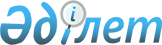 О внесении изменений и дополнений в постановление Правительства Республики Казахстан от 22 декабря 2009 года № 2162Постановление Правительства Республики Казахстан от 31 марта 2010 года № 250      В целях реализации Закона Республики Казахстан от 7 декабря 2009 года "О республиканском бюджете на 2010 - 2012 годы" Правительство Республики Казахстан ПОСТАНОВЛЯЕТ:



      1. Внести в постановление Правительства Республики Казахстан от 22 декабря 2009 года № 2162 "О реализации Закона Республики Казахстан "О республиканском бюджете на 2010 - 2012 годы" следующие изменения и дополнения:



      1) в пункте 1:

      цифры "3 075 328 927" заменить цифрами "3 278 387 645";

      цифры "1 645 919 671" заменить цифрами "1 748 919 671";

      цифры "1 340 844 872" заменить цифрами "1 440 903 590";

      цифры "3 702 354 223" заменить цифрами "3 873 418 366";

      цифры "15 795 898" заменить цифрами "29 511 098";

      цифры "113 194 111" заменить цифрами "99 478 911";

      цифры "78 178 806" заменить цифрами "179 099 459";

      цифры "78 678 806" заменить цифрами "179 599 459";

      цифры "-721 000 000" заменить цифрами "-803 641 278";

      цифры "4,1" заменить цифрами "4,6";

      цифры "721 000 000" заменить цифрами "803 641 278";



      2) в пункте 3:



      подпункт 11) изложить в следующей редакции:

      "11) распределение сумм целевых текущих трансфертов областным бюджетам, бюджетам городов Астаны и Алматы на выплату единовременной материальной помощи участникам и инвалидам Великой Отечественной войны, а также лицам, приравненным к ним; военнослужащим, в том числе уволенным в запас (отставку), проходившим военную службу в период с 22 июня 1941 года по 3 сентября 1945 года в воинских частях, учреждениях, в военно-учебных заведениях, не входивших в состав действующей армии, награжденным медалью "За Победу над Германией в Великой Отечественной войне 1941-1945 гг." или медалью "За победу над Японией", лицам, проработавшим (прослужившим) не менее шести месяцев в тылу в годы Великой Отечественной войны и на обеспечение проезда участникам и инвалидам Великой Отечественной войны по странам Содружества Независимых Государств, по территории Республики Казахстан, а также оплаты им и сопровождающим их лицам расходов на питание, проживание, проезд для участия в праздничных мероприятиях в городах Москве, Астане к 65-летию Победы в Великой Отечественной войне согласно приложению 13 к настоящему постановлению;";



      подпункт 16) изложить в следующей редакции:

      "16) распределение сумм целевых текущих трансфертов областным бюджетам, бюджетам городов Астаны и Алматы на капитальный и средний ремонт автомобильных дорог областного, районного значения и улиц городов Астаны и Алматы согласно приложению 18 к настоящему постановлению;";



      дополнить подпунктами 11-1), 15-1), 40) следующего содержания:

      "11-1) распределение сумм целевых текущих трансфертов областным бюджетам, бюджетам городов Астаны и Алматы на проведение операции "Мак" согласно приложению 13-1 к настоящему постановлению;

      15-1) распределение сумм целевых текущих трансфертов областным бюджетам, бюджетам городов Астаны и Алматы на реализацию государственного образовательного заказа в дошкольных организациях образования согласно приложению 17-1 к настоящему постановлению;

      40) распределение сумм целевых текущих трансфертов бюджетам городов Астаны и Алматы на обеспечение охраны общественного порядка во время проведения мероприятий международного значения согласно приложению 41-1 к настоящему постановлению.";



      3) абзац второй пункта 12 исключить;



      4) в пункте 13:

      в абзаце втором слово "1 февраля" заменить словом "15 апреля";

      в абзаце третьем:



      цифру ", 30)" исключить;

      слово "постановления." заменить словом "постановления;";



      дополнить абзацем четвертым следующего содержания:

      "в срок до 15 апреля 2010 года проект решения о внесении изменений и дополнений в постановление Правительства Республики Казахстан от 5 марта 2010 года № 177 "Об утверждении Правил использования целевых текущих трансфертов из республиканского бюджета на 2010 год областными бюджетами, бюджетами городов Астаны и Алматы на образование" в части определения порядка использования целевых текущих трансфертов областными бюджетами, бюджетами городов Астаны и Алматы, указанных в подпункте 15-1) пункта 3 настоящего постановления.";



      5) абзац третий пункта 14 изложить в следующей редакции:

      "в срок до 15 февраля 2010 года проект решения о порядке использования целевых текущих трансфертов областным бюджетам, бюджетам городов Астаны и Алматы на выплату единовременной материальной помощи участникам и инвалидам Великой Отечественной войны, а также лицам, приравненным к ним, военнослужащим, в том числе уволенным в запас (отставку), проходившим военную службу в период с 22 июня 1941 года по 3 сентября 1945 года в воинских частях, учреждениях, в военно-учебных заведениях, не входивших в состав действующей армии, награжденным медалью "За Победу над Германией в Великой Отечественной войне 1941-1945 гг." или медалью "За победу над Японией", лицам, проработавшим (прослужившим) не менее шести месяцев в тылу в годы Великой Отечественной войны и на обеспечение проезда участникам и инвалидам Великой Отечественной войны по странам Содружества Независимых Государств, по территории Республики Казахстан, а также оплаты им и сопровождающим их лицам расходов на питание, проживание, проезд для участия в праздничных мероприятиях в городах Москве, Астане к 65-летию Победы в Великой Отечественной войне.";



      6) пункт 15 изложить в следующей редакции:

      "15. Агентству Республики Казахстан по делам строительства и жилищно-коммунального хозяйства совместно с министерствами труда и социальной защиты населения и финансов Республики Казахстан в срок до 1 апреля 2010 года в установленном законодательством порядке внести в Правительство Республики Казахстан проект решения о порядке кредитования областных бюджетов, бюджетов городов Астаны и Алматы на строительство и (или) приобретение жилья в рамках Программы "Нұрлы - көш" на 2009-2011 годы.";



      7) дополнить новыми пунктами 15-1 и 15-2 следующего содержания:

      "15-1. Министерству юстиции Республики Казахстан совместно с местными исполнительными органами в срок до 1 июля 2010 года разработать и в установленном законодательством порядке внести в Правительство Республики Казахстан проект решения о порядке использования целевых текущих трансфертов областными бюджетами, бюджетами городов Астаны и Алматы, указанных в подпункте 14) пункта 3 настоящего постановления.

      15-2. Министерству экономического развития и торговли Республики Казахстан совместно с местными исполнительными органами в срок до 15 апреля 2010 года разработать и в установленном законодательством порядке внести в Правительство Республики Казахстан проект правил субсидирования ставок вознаграждения (интереса) по кредитам банков второго уровня и проект решения о распределении средств, предусмотренных по бюджетным программам 013 "Целевые текущие трансферты областным бюджетам, бюджетам городов Астаны и Алматы на поддержку частного предпринимательства в рамках программы "Дорожная карта бизнеса до 2020 года" и 014 "Целевые трансферты на развитие областным бюджетам, бюджетам городов Астаны и Алматы на развитие индустриальной инфраструктуры в рамках программы "Дорожная карта бизнеса до 2020 года".";



      8) в пункте 16 цифру "15" заменить цифрой "25";



      9) пункт 18 исключить;



      10) в приложении 15 к указанному постановлению:

      в строке, порядковый номер 3 цифры "917 204" заменить цифрами "917 688";

      в строке, порядковый номер 15 цифры "5 154" заменить цифрами "4 670";



      11) в приложении 18 к указанному постановлению:

      заголовок изложить в следующей редакции:

      "Распределение сумм целевых текущих трансфертов областным бюджетам, бюджетам городов Астаны и Алматы на капитальный и средний ремонт автомобильных дорог областного, районного значения и улиц городов Астаны и Алматы";

      в графе "Наименование областей":

      после слова "областей" дополнить словами "и городов";

      в строке "Всего" цифры "10 044 833" заменить цифрами "21 105 840";

      дополнить строками, порядковые номера 14, 15 следующего содержания:

"                                                       ";

      12) в приложении 41 к указанному постановлению:

      в администраторе "217 Министерство финансов Республики Казахстан":

      цифры "38 182 756" заменить цифрами "36 280 234";

      в графе "2010 год":

      цифры "38 182 756" заменить цифрами "36 280 234";

      цифры "34 082 756" заменить цифрами "32 180 234";



      13) в приложении 46 к указанному постановлению:

      в строке, порядковый номер 5 цифры "114 636" заменить цифрами "114 635";

      в строке, порядковый номер 12 подразделе "Водоснабжение" графе "Сумма, тыс. тенге":

      цифры "54 056" заменить цифрами "54 057";

      цифры "135 205" заменить цифрами "135 206";

      в строке, порядковый номер 13 подразделе "Теплоснабжение" слова "Реконструкция котельной и тепломагистрали к многоэтажным домам в с. Аксукент Сайрамского района" заменить словами "Реконструкция сетей теплоснабжения Южной части г. Шымкенте";



      14) в заголовке приложения 48 слова "трансфертов на развитие" заменить словами "текущих трансфертов".



      15) в приложении 51 к указанному постановлению:

      в строке, порядковый номер 1 цифры "12 200 000" заменить цифрами "21 112 200";

      строку, порядковый номер 5, исключить;

      в строке, порядковый номер 7 цифры "754 814" заменить цифрами "808 086";

      в строке, порядковый номер 8:

      слова "АО "Национальный медицинский холдинг" заменить словами "АО "Новый университет";

      цифры "1 378 669" заменить цифрами "1 215 820";

      дополнить строками, порядковые номера 5-1, 5-2 следующего содержания:

"                                                                  ";

      16) секретно;



      17) приложения 1, 3, 4, 6, 7, 13, 14, 16, 21, 31, 32, 33, 39, 40 к указанному постановлению изложить в новой редакции согласно приложениям 1, 2, 3, 4, 5, 6, 7, 8, 9, 10, 11, 12, 13, 14 к настоящему постановлению;



      18) дополнить приложениями 13-1, 17-1, 41-1 согласно приложениям 15, 16, 17 к настоящему постановлению.



      2. Центральным исполнительным органам в недельный срок внести в Правительство Республики Казахстан предложения о приведении в соответствие с настоящим постановлением ранее принятых решений Правительства Республики Казахстан.



      3. Настоящее постановление вводится в действие со дня подписания.      Премьер-Министр

      Республики Казахстан                       К. Масимов

Приложение 1         

к постановлению Правительства

Республики Казахстан    

от 31 марта 2010 года № 250Приложение 1         

к постановлению Правительства

Республики Казахстан    

от 22 декабря 2009 года № 2162                             Перечень

                   бюджетных инвестиционных проектов,

               финансируемых из республиканского бюджета

                        на 2010 - 2012 годы

Приложение 2        

к постановлению Правительства

Республики Казахстан     

от 31 марта 2010 года № 250Приложение 3        

к постановлению Правительства

Республики Казахстан     

от 22 декабря 2009 года № 2162                      Распределение

    сумм целевых текущих трансфертов областным бюджетам,

       бюджетам городов Астаны и Алматы на содержание

          вновь вводимых объектов здравоохранения

Приложение 3       

к постановлению Правительства

Республики Казахстан     

от 31 марта 2010 года № 250      Приложение 4        

к постановлению Правительства

Республики Казахстан     

от 22 декабря 2009 года № 2162        Распределение сумм целевых текущих трансфертов

     областным бюджетам, бюджетам городов Астаны и Алматы

       на содержание вновь вводимых объектов образования

Приложение 4        

к постановлению Правительства

Республики Казахстан     

от 31 марта 2010 года № 250      Приложение 6        

к постановлению Правительства

Республики Казахстан     

от 22 декабря 2009 года № 2162       Распределение сумм целевых текущих трансфертов

    областным бюджетам, бюджетам городов Астаны и Алматы

           на содержание вновь вводимых объектов

                социального обеспечения

Приложение 5        

к постановлению Правительства

Республики Казахстан     

от 31 марта 2010 года № 250      Приложение 7        

к постановлению Правительства

Республики Казахстан     

от 22 декабря 2009 года № 2162         Распределение сумм целевых текущих трансфертов

      областным бюджетам, бюджетам городов Астаны и Алматы

        на закуп лекарственных средств, вакцин и других

                  иммунобиологических препаратов

Приложение 6        

к постановлению Правительства

Республики Казахстан     

от 31 марта 2010 года № 250      Приложение 13        

к постановлению Правительства

Республики Казахстан     

от 22 декабря 2009 года № 2162                         Распределение

       сумм целевых текущих трансфертов областным бюджетам,

   бюджетам городов Астаны и Алматы на выплату единовременной

       материальной помощи участникам и инвалидам Великой

     Отечественной войны, а также лицам, приравненным к ним,

    военнослужащим, в том числе уволенным в запас (отставку),

     проходившим военную службу в период с 22 июня 1941 года

     по 3 сентября 1945 года в воинских частях, учреждениях,

       в военно-учебных заведениях, не входивших в состав

     действующей армии, награжденным медалью "За Победу над

      Германией в Великой Отечественной войне 1941-1945 гг."

    или медалью "За победу над Японией", лицам, проработавшим

       (прослужившим) не менее шести месяцев в тылу в годы

       Великой Отечественной войны и на обеспечение проезда

       участникам и инвалидам Великой Отечественной войны по

     странам Содружества Независимых Государств, по территории

      Республики Казахстан, а также оплаты им и сопровождающим

        их лицам расходов на питание, проживание, проезд для

        участия в праздничных мероприятиях в городах Москве,

       Астане к 65-летию Победы в Великой Отечественной войне                                                       тыс. тенге

Приложение 7        

к постановлению Правительства

Республики Казахстан     

от 31 марта 2010 года № 250      Приложение 14        

к постановлению Правительства

Республики Казахстан     

от 22 декабря 2009 года № 2162      Распределение сумм целевых текущих трансфертов

    областным бюджетам, бюджетам городов Астаны и Алматы

     на содержание подразделений местных исполнительных

                 органов в области ветеринарии

Приложение 8        

к постановлению Правительства

Республики Казахстан     

от 31 марта 2010 года № 250      Приложение 16        

к постановлению Правительства

Республики Казахстан     

от 22 декабря 2009 года № 2162          Распределение сумм целевых текущих трансфертов

        областным бюджетам, бюджетам городов Астаны и Алматы

        для обслуживания населения по принципу "одного окна"

Приложение 9        

к постановлению Правительства

Республики Казахстан     

от 31 марта 2010 года № 250       Приложение 21        

к постановлению Правительства

Республики Казахстан     

от 22 декабря 2009 года № 2162    Распределение сумм целевых текущих трансфертов областным

    бюджетам, бюджетам городов Астаны и Алматы на удешевление

     стоимости горюче-смазочных материалов и других товарно-

        материальных ценностей, необходимых для проведения

                  весенне-полевых и уборочных работ

Приложение 10        

к постановлению Правительства

Республики Казахстан     

от 31 марта 2010 года № 250      Приложение 31        

к постановлению Правительства

Республики Казахстан     

от 22 декабря 2009 года № 2162     Распределение сумм целевых текущих трансфертов областным

      бюджетам, бюджетам городов Астаны и Алматы на реализацию

         Государственной программы реформирования и развития

       здравоохранения Республики Казахстан на 2005-2010 годы                                                         тыс. тенге

Приложение 11        

к постановлению Правительства

Республики Казахстан     

от 31 марта 2010 года № 250      Приложение 32        

к постановлению Правительства

Республики Казахстан     

от 22 декабря 2009 года № 2162     Распределение сумм целевых текущих трансфертов областным

      бюджетам, бюджетам городов Астаны и Алматы на увеличение

      размера стипендий обучающимся в организациях технического

           и профессионального, послесреднего образования на

          основании государственного образовательного заказа

                    местных исполнительных органов                                                         тыс. тенге

Приложение 12        

к постановлению Правительства

Республики Казахстан     

от 31 марта 2010 года № 250      Приложение 33        

к постановлению Правительства

Республики Казахстан     

от 22 декабря 2009 года № 2162     Распределение сумм целевых текущих трансфертов областным

     бюджетам, бюджетам городов Астаны и Алматы на реализацию

      передаваемых функций в области охраны окружающей среды в

           рамках разграничения полномочий между уровнями

                     государственного управления

Приложение 13        

к постановлению Правительства

Республики Казахстан     

от 31 марта 2010 года № 250Приложение 39        

к постановлению Правительства

Республики Казахстан     

от 22 декабря 2009 года № 2162    Распределение сумм поступлений трансфертов из областных

       бюджетов, бюджетов городов Астаны и Алматы в связи

     с передачей полномочий местных исполнительных органов                                                       тыс. тенге

Приложение 14        

к постановлению Правительства

Республики Казахстан     

от 31 марта 2010 года № 250Приложение 40        

к постановлению Правительства

Республики Казахстан     

от 22 декабря 2009 года № 2162          Распределение сумм поступлений трансфертов

    из областных бюджетов, бюджетов городов Астаны и Алматы

   в связи с изменением фонда оплаты труда в бюджетной сфере

  с учетом изменения налогооблагаемой базы социального налога

   и индивидуального подоходного налога, предусмотренных при

             расчете трансфертов общего характера

Приложение 15        

к постановлению Правительства

Республики Казахстан     

от 31 марта 2010 года № 250       Приложение 13-1       

к постановлению Правительства

Республики Казахстан     

от 22 декабря 2009 года № 2162        Распределение сумм целевых текущих трансфертов

      областным бюджетам, бюджетам городов Астаны и Алматы

                  на проведение операции "Мак"

Приложение 16        

к постановлению Правительства

Республики Казахстан     

от 31 марта 2010 года № 250Приложение 17-1       

к постановлению Правительства

Республики Казахстан     

от 22 декабря 2009 года № 2162      Распределение сумм целевых текущих трансфертов

   областным бюджетам, бюджетам городов Астаны и Алматы

  на реализацию государственного образовательного заказа

          в дошкольных организациях образования

Приложение 17        

к постановлению Правительства

Республики Казахстан     

от 31 марта 2010 года № 250      Приложение 41-1       

к постановлению Правительства

Республики Казахстан     

от 22 декабря 2009 года № 2162       Распределение сумм целевых текущих трансфертов

    бюджетам городов Астаны и Алматы на обеспечение охраны

     общественного порядка во время проведения мероприятий

                    международного значения
					© 2012. РГП на ПХВ «Институт законодательства и правовой информации Республики Казахстан» Министерства юстиции Республики Казахстан
				14.Город Алматы5 500 00015.Город Астана5 561 0075-1Разработка

рекомендаций по

совершенствова-

нию методологии

стратегических

планов

государственных

органов и оценки

достижения

результатовПроведение

аналитических

исследованийМинистерство

экономики и

бюджетного

планирования

Республики

КазахстанАО

«Национальный

аналитический

центр при

Правительстве

Республики

Казахстан и

Национальном

Банке

Республики

Казахстан»007

«Прикладные

исследова-

ния в сфере

экономики и

государст-

венного

управления»27 8005-2Разработка и

апробация

методики

проведения

отраслевых

(ведомственных)

функциональных

обзоровПроведение

аналитических

исследованийМинистерство

экономики и

бюджетного

планирования

Республики

КазахстанАО

«Национальный

аналитический

центр при

Правительстве

Республики

Казахстан и

Национальном

Банке

Республики

Казахстан»007

«Прикладные

исследова-

ния в сфере

экономики и

государст-

венногоуправления»35 450Функциональная группаФункциональная группаФункциональная группаФункциональная группаФункциональная группаСумма, тыс. тенгеСумма, тыс. тенгеСумма, тыс. тенгеАдминистраторАдминистраторАдминистраторАдминистраторСумма, тыс. тенгеСумма, тыс. тенгеСумма, тыс. тенгеПрограммаПрограммаПрограммаСумма, тыс. тенгеСумма, тыс. тенгеСумма, тыс. тенгеПодпрограммаПодпрограммаСумма, тыс. тенгеСумма, тыс. тенгеСумма, тыс. тенгеНаименование2010 год2011 год2012 год11112345ВСЕГО:923 427 022645 909 717605 460 97101Государственные услуги

общего характера16 581 3536 143 33912 277 235104Канцелярия Премьер-Министра

Республики Казахстан200 128901 131021Создание Ситуационного центра

Премьер-Министра Республики

Казахстан200 128901 131в том числе на инвестиционные

проекты:ПрочиеСоздание Ситуационного центра

Премьер-Министра Республики

Казахстан200 128901 131204Министерство иностранных

дел Республики Казахстан3 308 4372 751 0912 751 091009Приобретение и строительство

объектов недвижимости за

рубежом для размещения

дипломатических

представительств Республики

Казахстан3 308 4372 751 0912 751 091в том числе на инвестиционные

проекты:ПрочиеСтроительство административного

здания, жилого дома и

реконструкция резиденции

Посольства Республики Казахстан

в Федеративной Республике

Германия995 510637 230Строительство комплекса зданий

Посольства Республики Казахстан

в Украине1 528 4271 528 427Строительство комплекса зданий

Посольства Республики Казахстан

в Республике Узбекистан585 4341 669 673Разработка проектно-сметной

документации и строительство

комплекса зданий Посольства

Республики Казахстан в

Республике Беларусь540 709Строительство комплекса зданий

Посольства Республики Казахстан

в Монголии540 709Приобретение земельного участка

для строительства объектов

Посольства Республики Казахстан

в Исламской Республике Пакистан784 500217Министерство финансов

Республики Казахстан11 880 2081 975 8148 260 381014Модернизация таможенной службы773 702423 404423 404004За счет внешних займов232 562127 021127 021в том числе на инвестиционные

проекты:Модернизация таможенной службы232 562127 021127 021016За счет софинансирования

внешних займов из

республиканского бюджета541 140296 383296 383в том числе на инвестиционные

проекты:Модернизация таможенной службы541 140296 383296 383026Строительство объектов

таможенного контроля и

таможенной инфраструктуры3 954 073в том числе на инвестиционные

проекты:Алматинская областьСтроительство 3-х этажного

18-ти квартирного жилого дома

с инженерным обеспечением для

таможни "Коргас" (2 шт) в

Алматинской области278 246Жамбылская областьСтроительство ЕКПП

"Нововоскресенка" таможенного

поста "Сыпатай батыр"136 000Мангистауская областьСтроительство единого

контрольно-пропускного пункта

"Тажен" Мангистауской области185 850Строительство единого

контрольно-пропускного пункта

"Темир Баба" Мангистауской

области194 797Строительство здания

Департамента таможенного

контроля с центром таможенного

оформления в городе Актау

Мангистауской области201 263ПрочиеРазработка ПСД и начало

реконструкции в соответствии с

современными требованиями508 0006 таможенных постов на южной

границе (Майкапчагай, Бахты,

Атамекен, Кулан, Калжат,

Карасу)Разработка ПСД и начало

строительства 466

быстровозводимых служебных

жилых домов и общежитий для

сотрудников таможенных постов2 449 917029Создание информационной системы

Казначейства350 122в том числе на инвестиционные

проекты:ПрочиеСоздание информационной системы

Казначейства350 122031Создание информационной системы

"ТАИС" и "Электронная таможня"478 531500 000500 000в том числе на инвестиционные

проекты:ПрочиеСоздание информационной системы

"ТАИС" и "Электронная таможня"478 531500 000500 000033Развитие автоматизированной

интегрированной информационной

системы "Электронные

государственные закупки"70 070в том числе на инвестиционные

проекты:ПрочиеРазвитие автоматизированной

интегрированной информационной

системы "Электронные

государственные закупки"70 070035Строительство и реконструкция

объектов Казначейства3 723в том числе на инвестиционные

проекты:Алматинская областьПристройка к зданию

казначейства в городе

Талдыкорган3 723036Модернизация информационных

систем налоговых органов,

связанных с изменением

налогового законодательства1 968 171205 301205 301в том числе на инвестиционные

проекты:ПрочиеМодернизация информационных

систем Налоговых органов,

связанных с изменением

налогового законодательства1 968 171205 301205 301040Строительство центров приема и

обработки информации налоговых

органов594 030в том числе на инвестиционные

проекты:ПрочиеСтроительство центров обработки

информации Налогового Комитета

Министерства финансов

Республики Казахстан594 030055Создание и развитие

информационной системы

финансового мониторинга399 706в том числе на инвестиционные

проекты:ПрочиеСоздание и развитие

информационной системы

финансового мониторинга399 706061Создание интегрированной

автоматизированной

информационной системы

"е-Минфин"3 288 080847 1097 131 676в том числе на инвестиционные

проекты:ПрочиеСоздание интегрированной

автоматизированной

информационной системы

"е-Минфин"3 288 080847 1097 131 676220Министерство экономики и

бюджетного планирования

Республики Казахстан305 765495 458189 632003Создание и развитие

информационной системы в сфере

государственного планирования305 765495 458189 632в том числе на инвестиционные

проекты:ПрочиеСоздание и развитие

информационной системы в сфере

государственного планирования305 765495 458189 632603Агентство Республики

Казахстан по информатизации

и связи1 086 943720 848175 000011Создание государственных баз

данных308 577165 000135 000в том числе на инвестиционные

проекты:ПрочиеСоздание информационной системы

ГБД "Е-лицензирование"308 577165 000135 000012Создание информационной

инфраструктуры государственных

органов778 366555 84840 000в том числе на инвестиционные

проекты:ПрочиеСоздание информационной инфраструктуры государственных органов778 366555 84840 00002Оборона31 796 0969 674 1362 890 160202Министерство по

чрезвычайным ситуациям

Республики Казахстан21 187 2123 127 720003Строительство и реконструкция

объектов защиты от чрезвычайных

ситуаций21 187 2123 127 720в том числе на инвестиционные

проекты:Акмолинская областьСтроительство пожарного депо на

6 выездов в г. Щучинске

Акмолинской области321 067Строительство пожарного депо на

6 выездов в мкр. Заречный

города Щучинска, Щучинского

района Акмолинской области264 294Строительство пожарного депо на

6 выездов в с. Зеленый бор пос.

Боровое, Щучинского района

Акмолинской области283 230г. АстанаЗащита города Астаны от

затопления паводковыми водами

реки Есил4 895 870Комплекс зданий и сооружений

пожарного депо на 6 автомобилей

по пр. Тлендиева (Астраханское

шоссе)422 751Южно-Казахстанская областьСтроительство противопавод-

кового Коксарайского

контррегулятора на реке

Сырдарья Южно-Казахстанской

области15 000 0003 127 720208Министерство обороны

Республики Казахстан10 608 8846 546 4162 890 160004Строительство объектов

Вооруженных Сил10 608 8846 546 4162 890 160в том числе на инвестиционные

проекты:ПрочиеДля служебного пользования10 608 8846 546 4162 890 16003Общественный порядок,

безопасность, правовая,

судебная, уголовно-

исполнительная деятельность16 047 0539 423 4373 324 292201Министерство внутренних дел

Республики Казахстан2 820 1933 776 1972 697 100006Развитие информационных систем360 257317 844в том числе на инвестиционные проекты:ПрочиеАвтоматизированная

информационно-поисковая система

"ДТП"164 570Автоматизированная

информационно-поисковая система

"Контроль"213 730Создание ведомственного веб-

портала Министерства внутренних

дел Республики Казахстан146 527Автоматизированная

информационная система

"Оперативные учеты"153 274007Строительство, реконструкция

объектов общественного порядка

и безопасности2 300 0003 250 0002 366 345в том числе на инвестиционные

проекты:Акмолинская областьСтроительство объектов для

размещения военнослужащих

внутренних войск по охране

исправительных учреждений в

поселке Степной Акмолинской

области500 000401 500Актюбинская областьСтроительство объектов для

размещения военнослужащих

внутренних войск по охране

исправительных учреждений в

поселке Жем Актюбинской области98 500404 981г. АстанаСтроительство типового военного

городка с жилым домом для

военнослужащих внутренних войск

в городе Астане1 800 0002 000 0001 116 345Строительство комплекса зданий

и сооружений для размещения

Полка полиции Министерства

внутренних дел Республики

Казахстан по охране

дипломатических представи-

тельств в городе Астане750 000750 000Жамбылская областьСтроительство объектов для

размещения военнослужащих

внутренних войск по охране

исправительных учреждений в

городе Тараз Жамбылской области95 019008Модернизация и развитие

спутниковой сети передачи

данных и телефонии159 936208 353330 755в том числе на инвестиционные

проекты:ПрочиеМодернизация и развитие

спутниковой сети передачи

данных и телефонии159 936208 353330 755410Комитет национальной

безопасности Республики

Казахстан12 344 8175 390 867627 192002Программа развития системы

национальной безопасности12 344 8175 390 867627 192в том числе на инвестиционные

проекты:ПрочиеСекретно12 344 8175 390 867627 192501Верховный Суд Республики

Казахстан244 747213 373002Создание единой

автоматизированной

информационно-аналитической

системы органов судебной

системы Республики Казахстан244 747213 373в том числе на инвестиционные

проекты:ПрочиеСоздание единой

автоматизированной

информационно-аналитической

системы органов судебной

системы Республики Казахстан244 747213 373502Генеральная прокуратура

Республики Казахстан594 296Создание единой

информационно-аналитической

системы Комитета по правовой

статистике и специальным учетам

Генеральной прокуратуры

Республики Казахстан377 708в том числе на инвестиционные проекты:ПрочиеСоздание единой

информационно-аналитической

системы Комитета по правовой

статистике и специальным учетам

Генеральной прокуратуры

Республики Казахстан377 708008Строительство, реконструкция

объектов для органов

прокуратуры216 588в том числе на инвестиционные

проекты:Акмолинская областьСтроительство административного

здания Целиноградской районной

прокуратуры в с. Акмол

Акмолинской области70 372Актюбинская областьСтроительство здания районной

прокуратуры в г. Алга

Актюбинской областиАлматинская областьСтроительство административного

здания прокуратуры в г.

Каскелен Алматинской области146 216618Агентство Республики

Казахстан по борьбе с

экономической и

коррупционной преступностью

(финансовая полиция)43 00043 000003Создание единой

автоматизированной

информационно-телекоммуникаци-

онной системы43 00043 000в том числе на инвестиционные

проекты:ПрочиеСоздание единой

автоматизированной

информационно-телекоммуникаци-

онной системы43 00043 00004Образование53 444 20247 243 73539 917 282201Министерство внутренних дел

Республики Казахстан1 500 0001 500 000013Строительство и реконструкция

объектов образования1 500 0001 500 000в том числе на инвестиционные

проекты:Алматинская областьСтроительство учебного центра

боевой и методической

подготовки "Бүркіт" для

подразделений специального

назначения с военным городком в

п. Заречный Алматинской области1 500 0001 500 000212Министерство сельского

хозяйства Республики

Казахстан217 972226 569007Строительство и реконструкция

объектов образования в сфере

сельского хозяйства217 972226 569в том числе на инвестиционные

проекты:г. АстанаСтроительство учебного корпуса

технического факультета

Казахского государственного

агротехнического университета

имени С. Сейфуллина в городе

Астане217 972Строительство студенческого

общежития Казахского

государственного

агротехнического университета

имени С. Сейфуллина в городе

Астане226 569225Министерство образования и

науки Республики Казахстан53 194 83245 517 16638 417 282004Развитие сетей инновационной

системы по проекту

коммерциализации научных

исследований1 209 728176 230190 213004За счет внешних займов524 86484 44091 195в том числе на инвестиционные

проекты:Развитие сетей инновационной

системы по проекту

коммерциализации научных

исследований524 86484 44091 195016За счет софинансирования

внешних займов из

республиканского бюджета684 86491 79099 018в том числе на инвестиционные

проекты:Развитие сетей инновационной

системы по проекту

коммерциализации научных

исследований684 86491 79099 018005Строительство и реконструкция

объектов образования и науки11 237 8237 113 867в том числе на инвестиционные

проекты:Алматинская областьСтроительство школы-интернат на

250 мест для детей с проблемами

зрения в городе Есик

Алматинской области1 029 815Атырауская областьСтроительство Межрегионального

профессионального учебного

центра по подготовке и

переподготовке кадров

технического и обслуживающего

труда для нефтегазовой отрасли

на 700 ученических мест в

городе Атырау Атырауской

области1 580 778Восточно-Казахстанская

областьСтроительство Межрегионального

профессионального центра по

подготовке и переподготовке

кадров технического и

обслуживающего труда для

машиностроительной отрасли на

700 ученических мест в городе

Усть-Каменогорске Восточно-

Казахстанской области1 016 3071 991 009г. АстанаРеспубликанская школа-интернат

для одаренных детей в городе

Астане1 467 072Строительство общежития

Евразийского национального

университета имени Л.Н.

Гумилева в районе пересечения

улиц А. Иманова и А. Пушкина

(ул. А. Янушкевича, дом 6) в

г. Астане597 415г. АлматыРеконструкция комплекса зданий

РГКП "Центральная научная

библиотека"714 494Западно-Казахстанская

областьСтроительство 9-ти этажного

общежития на 560 мест на

территории ЗКАТУ имени

Жангир-хана в г. Уральске282 762671 445Карагандинская областьСтроительство школы-интерната

для детей с проблемами зрения

на 250 мест в городе Караганде

Карагандинской области86 125Кызылординская областьСтроительство учебного корпуса

нефтегазового факультета КГУ

им. Коркыт-Ата в г. Кызылорда.

Спортивно-оздоровительный

комплекс.167 238Мангистауская областьСтроительство общежития

Каспийского технологического

университета имени Ш. Есенова

г. Актау200 000Павлодарская областьСтроительство Межрегионального

профессионального центра по

подготовке и переподготовке

кадров технического и

обслуживающего труда (для

топливно-энергетической отрасли

на 700 мест в городе Экибастузе

Павлодарской области),

расположенный на пересечении

улиц Беркимбаева-Московская,

площадью 8,0 гектаров1 867 2851 788 591Южно-Казахстанская областьСтроительство Межрегионального

профессионального центра по

подготовке и переподготовке

кадров технического и

обслуживающего труда для

обрабатывающей отрасли на 700

мест в городе Шымкенте

Южно-Казахстанской области927 532872 072Строительство учебного

медицинского корпуса

Международного казахско-

турецкого университета имени

Х.А. Ясави в городе Туркестане925 0001 575 000Строительство общежития для

студентов медицинских

специальностей на 500 мест для

Международного казахско-

турецкого университета имени

Х.А. Ясави в городе Туркестане376 000215 750012Целевые трансферты на развитие

областным бюджетам, бюджетам

городов Астаны и Алматы на

строительство и реконструкцию

объектов образования и

областному бюджету Алматинской

области и бюджету города Алматы

для сейсмоусиления объектов

образования40 747 28138 227 06938 227 069в том числе на инвестиционные

проекты:Акмолинская областьСтроительство детского сада на

280 мест в с. Карабулак города

Степногорска Акмолинской

области420 000Строительство детской

дошкольной организации на 320

мест на пересечении улиц

Северной-Янко-Мирзояна в городе

Кокшетау Акмолинской области218 275Строительство национального

детского дошкольного учреждения

на 320 мест в городе Ерейментау

Ерейментауского района

Акмолинской области84 639Строительство детской

дошкольной организации на 320

мест в ауле Акмол

Целиноградского района

Акмолинской области57 941Строительство казахской средней

школы на 420 ученических мест в

городе Есиль Есильского района

Акмолинской области106 108Строительство школы на 600

ученических мест с

государственным языком обучения

по улице Степной в ауле Жибек

Жолы аульного округа Жибек Жолы

Аршалынского района Акмолинской

области722 380Актюбинская областьСтроительство средней школы

на 600 мест в селе Коктау

Хромтауского района Актюбинской

области436 000436 000Алматинская областьСтроительство детского сада на

280 мест в микрорайоне

"Каратал" города Талдыкорган

Алматинской области192 394Строительство средней школы

имени Алтынсарина на 450 мест в

городе Жаркент Панфиловского

района Алматинской области306 250Строительство средней школы № 4

на 500 мест в селе Каргалы

Жамбылского района Алматинской

области583 083Строительство интеллектуальной

школы Первого Президента

Республики Казахстан на 900

мест со спальным корпусом на

300 мест в городе Талдыкорган

Алматинской области.

Интеллектуальная школа Первого

Президента Республики Казахстан

на 900 мест в г. Талдыкорган

Алматинской области1 590 109Сейсмоусиление с

восстановительными работами

зданий детского сада в селе

Акжар Алакольского района

Алматинской области46 67569 950Сейсмоусиление с

восстановительными работами

детского сада в п. Басши

Кербулакского района

Алматинской области37 307Сейсмоусиление с

восстановительными работами

детского сада "Карлыгаш" в селе

Нарынкол Райымбековского района

Алматинской области62 744Сейсмоусиление с

восстановительными работами

здания профессиональной школы

№ 10 по ул. Конаева, 256 в селе

Баканас Балхашского района

Алматинской области100 000101 828Сейсмоусиление с

восстановительными работами

здания общежития № 3 "Гульдер"

Талдыкорганского экономико-

технологического колледжа

города Талдыкорган Алматинской

области180 732Атырауская областьСтроительство средней школы

имени Сланова на 220 мест в

селе Тайсоган Кызылкогинского

района Атырауской области317 657Строительство средней школы на

250 ученических мест в селе

Редут (Талдыкол) Махамбетского

района Атырауской области356 158Строительство средней школы на

424 ученических мест в поселке

Макат Макатского района

Атырауской области581 460Строительство средней школы

имени Тайманова на 624 места в

поселке Жумыскер города Атырау

Атырауской области423 077Восточно-Казахстанская

областьСтроительство детского сада на

280 мест в городе Усть-

Каменогорск Восточно-

Казахстанской области310 800Строительство средней школы на

250 мест в селе Ушбиик

Жарминского района Восточно-

Казахстанской области97 254Строительство средней школы на

320 мест в с. Благодарное

Урджарского района Восточно-

Казахстанской области228 101Строительство средней школы на

320 мест в селе Урыль

Катон-Карагайского района

Восточно-Казахстанской области252 610Строительство средней школы на

320 мест в селе Каратума

Урджарского района Восточно-

Казахстанской области389 567Строительство средней школы на

600 мест в городе Усть-

Каменогорске Восточно-

Казахстанской области436 000436 000Строительство интеллектуальной

школы Первого Президента

Республики Казахстан на 1000

мест в городе Усть-Каменогорск

Восточно-Казахстанской области203 970Строительство средней школы на

400 мест в поселке Холодный

ключ города Семипалатинск

Восточно-Казахстанской области22 272г. АлматыСтроительство детского сада на

320 мест в микрорайоне "Дархан"

города Алматы345 000Строительство детского сада на

320 мест в микрорайоне "Думан"

города Алматы345 000Сейсмоусиление средней школы

№ 120 города Алматы39 960Сейсмоусиление с

восстановительными работами

здания школы № 38 города Алматы130 000Сейсмоусиление с

восстановительными работами

общеобразовательной школы № 41

по улице Молодежная, 14, города

Алматы280 000Сейсмоусиление с

восстановительными работами

здания школы № 51 города Алматы248 696Сейсмоусиление с

восстановительными работами

здания школы № 52 города Алматы123 191Сейсмоусиление с

восстановительными работами

здания школы № 88 города Алматы174 000Сейсмоусиление с

восстановительными работами

школы № 112 города Алматы68 210г. АстанаСтроительство детского сада на

240 мест южнее улицы С.

Сейфуллина города Астаны278 726Строительство детского сада на

240 мест в районе пересечения

улиц № 24 и № 37 в городе

Астане656 710Строительство детского сада на

240 мест в районе пересечения

улицы Панфилова - Торайгырова

города Астаны300 200Строительство санаторного

детского сада на 240 мест в

поселке Комсомольский в городе

Астане547 786Строительство детского сада на

240 мест южнее пр. Н. Тлендиева

(вдоль ручья Сарыбулак) в

г. Астане487 000Строительство детского сада на

280 мест в селе Куйгенжар

города Астаны371 280Строительство детского сада на

280 мест в поселке Ильинка

города Астаны371 280Строительство детского сада на

240 мест в поселке Мичурино

города Астаны437 891Строительство детского сада на

280 мест в поселке Промышленный

города Астаны371 280Строительство детского сада

на 240 мест в поселке

Интернациональный города Астаны333 171Строительство детского сада на

240 мест в районе улиц

Б.Момышулы - № 12 города Астаны333 172Строительство детского сада на

280 мест в районе улиц

Жумабаева - Айнаколь города

Астаны371 280Строительство детского сада на

240 мест в районе улиц

Кумисбекова - Кенесары города

Астаны333 172Строительство детского сада на

280 мест по улице Кабанбай

батыра в районе школы № 17

города Астаны371 280Строительство детского сада на

240 мест в районе пересечения

улиц Айнаколь - Мирзояна города

Астаны333 171Строительство детского сада на

280 мест южнее улиц Сарайшык,

восточнее проектируемой улицы

Жумабаева города Астаны371 280Строительство детского сада на

280 мест в новом

административном центре рядом

со школой южнее улицы 19 города

Астаны371 280Строительство детского сада на

280 мест в районе застройки

жилого комплекса юго-восточнее

поселка Коктал города Астаны371 280Строительство детского сада на

240 мест в поселке

Комсомольский города Астаны549 275Строительство детского сада на

240 мест в районе улиц

Алматы-Акмешит № 23 города

Астаны424 206Строительство детского сада на

280 мест по ул. Кубрина в г.

Астане262 109Строительство детского сада на

240 мест с бассейном в районе

поселка Коктал-1 города Астаны342 305Строительство детского сада на

240 мест в районе поселка

Коктал-2 города Астаны275 834Строительство детского сада на

240 мест с бассейном по улице

Белякова в городе Астане381 359Строительство профессионально-

технического лицея на 300 мест

в городе Астане (инженерные

сети)183 239Строительство профессионально-

технического лицея на 800 мест

в городе Астане (по аграрному и

строительному профилю в районе

жилого массива Промышленный)664 530Строительство средней школы на

1200 мест в районе проспекта

Тлендиева города Астаны333 910Строительство средней школы на

1200 мест в микрорайоне

Юго-Восток (левая сторона ул.

Мактумкули) города Астаны10Строительство средней школы на

1200 мест в поселке Ильинка

города Астаны301 569Строительство средней школы на

1200 мест в районе гаражного

кооператива (Степной) города

Астаны367 853Строительство средней школы на

1200 мест в районе южнее

проспекта Тлендиева города

Астаны387 415Строительство школы на 1200

мест в новом административном

центре города Астаны260 000Строительство школы на 800

посадочных мест в районе

Коктал-2 города Астаны462 498Строительство профессиональной

школы на 800 мест Район

Сары-Арка в городе Астане (по

строительному профилю)185 466Строительство

специализированного

профессионально-технического

лицея на 300 мест в г. Астане.

Внеплощадочные инженерные сети

и благоустройство78 244Жамбылская областьСтроительство школы на 780

учащихся по ул. Орынбаева в

городе Шу Шуского района

Жамбылской области815 278Западно-Казахстанская

областьСтроительство школы на 300 мест

с пришкольным интернатом на 100

мест в селе Таскала

Таскалинского района Западно-

Казахстанской области226 250Строительство

общеобразовательной школы на

300 мест с пришкольным

интернатом на 100 мест в селе

Каратобе Каратобинского района

Западно-Казахстанской области226 249Костанайская областьСтроительство средней школы на

300 мест в поселке Заречный

Костанайского района

Костанайской области600 000Кызылординская областьСтроительство средней школы на

1200 мест в поселке Теренозек

Сырдарьинского района

Кызылординской области494 689Строительство средней школы на

1200 мест по улице

Туркестанская в городе

Кызылорде Кызылординской

области613 843Строительство средней школы на

1200 мест в поселке Жанакорган

Жанакорганского района

Кызылординской области494 689Строительство

общеобразовательной школы на

1200 мест в кенте Айтеке би

Казалинского района

Кызылординской области411 100Мангистауская областьСтроительство детского сада на

320 мест в микрорайоне Жулдыз

(Рахат-3) города Жанаозен

Мангистауской области239 381270 619Строительство детского сада на

280 мест в микрорайоне Аксу

города Жанаозен Мангистауской

области273 719Строительство туберкулезно-

санаторного детского сада на

280 мест в микрорайоне Шугула

города Жанаозен Мангистауской

области285 417Строительство средней школы на

624 места в микрорайоне

"Бостандык" (Арай-3) города

Жанаозен Мангистауской области661 751Строительство средней школы на

1200 мест в микрорайоне

"Жулдыз" города Жанаозен

Мангистауской области779 287749 802Строительство

специализированного центра на

280 мест умственно-отсталым

детям города Жанаозен

Мангистауской области285 417Строительство типового здания

колледжа нефти и газа на 960

мест в городе Жанаозен

Мангистауской области200 000Северо-Казахстанская

областьСтроительство средней школы на

250 учащихся в селе Пески

района им. Г. Мусрепова

Северо-Казахстанской области291 742Южно-Казахстанская областьСтроительство детского сада на

240 мест в селе Шаян

Байдибекского района

Южно-Казахстанской области368 539Строительство неполной средней

школы им. Толе би на 250

учащихся в селе Оймаут

Сайрамского района

Южно-Казахстанской области143 195Строительство детского сада на

280 мест в микрорайоне "Асар"

в городе Шымкент Южно-

Казахстанской области424 320Строительство средней школы на

600 мест в селе Атамекен

Ордабасинского района

Южно-Казахстанской области33 785Строительство средней школы на

1200 мест в микрорайоне "Асар"

города Шымкента Южно-

Казахстанской области729 660424 320Строительство школы на 900

учащихся им. З. Хусанова на

участке "Пахтакор" отделения

им. Ахмета Яссави Сайрамского

района Южно-Казахстанской

области127 240Строительство школы на 1176

мест в жилом районе "Жана ауыл"

Мактааральского района

Южно-Казахстанской области103 039Строительство средней школы №

24 на 1200 ученических мест в

городе Шымкент Южно-

Казахстанской области422 300Строительство средней школы на

1200 мест в микрорайоне

Кайтпас-1 (Сауле) города

Шымкента Южно-Казахстанской

области553 972Строительство средней школы на

1200 ученических мест в

микрорайоне Казыгурт города

Шымкента Южно-Казахстанской

области301 388Строительство средней школы на

1200 мест в микрорайоне Самал-3

города Шымкента Южно-

Казахстанской области150 000Строительство школы на 1200

ученических мест в жилом

массиве "Хлопзавод" в г.

Жетысай Мактааральского района

Южно-Казахстанской области97 982Строительство средней школы на

1200 ученических мест в поселке

Турлан города Шымкент

Южно-Казахстанской области359 626Строительство средней школы на

1200 мест в поселке Кайтпас 2

города Шымкента Южно-

Казахстанской области350 000Строительство средней школы на

1200 мест в микрорайоне "Самал"

в городе Ленгер Толебийского

района Южно-Казахстанской

области253 952Строительство средней школы на

1200 мест в селе Шубарсу

Ордабасинского района

Южно-Казахстанской области279 572Строительство средней школы на

1200 учащихся в пос. Асыката

Мактааральского района

Южно-Казахстанской области319 768Строительство средней школы

имени Фуркат на 1200

ученических мест в селе

Карабулак Сайрамского района

Южно-Казахстанской области69 400Строительство средней школы на

1200 ученических мест в поселке

Мырзакент Мактааральского

района Южно-Казахстанской

области94 894Строительство средней школы на

1200 мест имени Б. Момышулы по

улице 1 Мая в селе Тюлькубас

Тюлькубасского района

Южно-Казахстанской области168 958Строительство профессионально-

технического лицея на 360

ученических мест с общежитием

на 180 мест в селе Шаян

Байдибекского района

Южно-Казахстанской области363 082Строительство средней школы

имени Н. Арапова на 300 мест в

селе Каратас Байдибекского

района Южно-Казахстанской

области43 000ПрочиеСтроительство новых объектов

образования11 277 34432 799 54834 990 843в том числе по областям и

г. Алматы:Акмолинская область459 000Актюбинская область459 028Алматинская область1 147 500Атырауская область668 304Восточно-Казахстанская область459 000г. Алматы1 020 000Жамбылская область334 152Западно-Казахстанская область459 000Карагандинская область504 000Кызылординская область1 075 104Мангистауская область260 894Павлодарская область613 152Северо-Казахстанская область459 000Южно-Казахстанская область3 359 210226Министерство

здравоохранения Республики

Казахстан31 398026Строительство и реконструкция

объектов образования31 398Южно-Казахстанская областьСтроительство спортивного и

лекционного зала на ранее

отведенном земельном участке на

площади Аль-Фараби, № 3б

Южно-Казахстанской

государственной медицинской

академии в г. Шымкенте и

строительство 4-х этажного

учебного корпуса на своей

территории, пл. Аль-Фараби,

№ 3б Южно-Казахстанской

государственной медицинской

академии в г. Шымкенте31 39805Здравоохранение115 537 15354 048 25065 891 860226Министерство здравоохра-

нения Республики Казахстан115 465 18554 048 25065 891 860005Целевые трансферты на развитие

областным бюджетам, бюджетам

городов Астаны и Алматы на

строительство и реконструкцию

объектов здравоохранения и

областному бюджету Алматинской

области и бюджету города Алматы

для сейсмоусиления объектов

здравоохранения94 499 72639 270 36839 566 210в том числе на инвестиционные

проекты:Акмолинская областьСтроительство областного центра

крови по улице Горького,

западнее спорткомплекса

"Юбилейный" в городе Кокшетау

Акмолинской области2 031 670Строительство городской

поликлиники на 500 посещений в

смену (взрослая поликлиника на

350 посещений в смену, детская

поликлиника на 150 посещений в

смену) в городе Кокшетау

Акмолинской области733 830Строительство родильно-

обсервационного корпуса на 50

коек Акмолинского областного

перинатального центра в городе

Кокшетау Акмолинской области193 138Актюбинская областьСтроительство многопрофильной

детской больницы на 200 коек в

городе Актобе Актюбинской

области3 535 020Строительство областной

многопрофильной больницы на

300 коек в городе Актобе

Актюбинской области2 085 0504 000 000Алматинская областьСейсмоусиление с

восстановительными работами

зданий центральной городской

больницы на 150 коек с

поликлиникой на 500 посещений в

смену в 5-м микрорайоне города

Капшагай Алматинской области156 558Сейсмоусиление с

восстановительными работами

зданий сельской больницы в

поселке Лепсы Саркандского

района Алматинской области227 564Строительство сельской больницы

на 50 коек с поликлиникой на

150 посещений в поселке Достык

Алакольского района Алматинской

области75 686Строительство центральной

районной больницы на 250 коек в

городе Есик Енбекшиказахского

района Алматинской области3 222 240Строительство центральной

районной больницы на 150 коек в

городе Талгар Талгарского

района Алматинской области2 412 760Строительство Алматинской

региональной детской больницы

на 200 коек с поликлиникой на

450 посещений в смену в поселке

Отеген Батыра, микрорайона

Куат, Илийского района

Алматинской области1 172 370Атырауская областьСтроительство районной

поликлиники на 250 посещений в

смену в селе Ганюшкино

Курмангазинского района

Атырауской области1 073 283Строительство районной

поликлиники на 250 посещений в

смену в селе Миялы

Кызылкогинского района

Атырауской области1 050 441Строительство районной

поликлиники на 250 посещений в

смену в поселке Макат

Макатского района Атырауской

области1 036 671Строительство районной

поликлиники на 250 посещений в

смену в селе Махамбет

Махамбетского района Атырауской

области1 025 551Строительство районной

поликлиники на 250 посещений в

смену в селе Аккистау

Исатайского района Атырауской

области1 053 207Строительство межрайонной

противотуберкулезной больницы

на 100 коек в селе Сартогай

Махамбетского района Атырауской

области176 073Строительство городской

поликлиники на 500 посещений в

смену в городе Атырау

Атырауской области21 513Строительство

противотуберкулезной больницы

на 75 коек в городе Кульсары

Атырауской области191 421Восточно-Казахстанская

областьСтроительство центральной

районной больницы на 75 коек в

селе Катон-Карагай

Катон-Карагайского района

Восточно-Казахстанской области845 711Завершение строительства

центральной районной больницы

на 100 койко-мест с

поликлиникой на 150 посещений в

смену в селе Кокпекты

Кокпектинского района Восточно-

Казахстанской области618 657Строительство областного

центра крови в городе Усть-

Каменогорске Восточно-

Казахстанской области2 226 250Комплекс: Строительство центра

лучевой терапии при областном

онкологическом диспансере в

городе Усть-Каменогорске

Восточно-Казахстанской области.

Объект: Радиологический корпус

(корректировка проекта)1 783 798г. АлматыСтроительство городской

многопрофильной детской

больницы на 200 коек в городе

Алматы2 895 116Строительство городской

многопрофильной больницы на 300

коек в городе Алматы4 270 082Строительство межрайонного

противотуберкулезного

диспансера на 260 коек в городе

Алматы1 783 913Строительство городского

перинатального центра на 150

коек в городе Алматы2 964 664Сейсмоусиление зданий

павильонов № 1, 3, 5, 6, 10

ГККП городской клинической

больницы № 7 в микрорайоне

Калкаман города Алматы616 139Сейсмоусиление городской

поликлиники № 3 города Алматы68 330Сейсмоусиление детской

городской клинической больницы

№ 1-блок 2Б города Алматы46 750Строительство больницы скорой

неотложной помощи на 350 коек

в городе Алматы2 234 219Строительство поликлиники на

500 посещений в смену в

Бостандыкском районе в городе

Алматы. Корректировка496 629Строительство поликлиники на

200 посещений в смену на

закрепленном земельном участке

севернее школы № 26 в

микрорайоне Шанырак-2

Алатауского района города

Алматы220 768г. АстанаСтроительство родильного дома

на 150 коек с отделением

выхаживания новорожденных и

женской консультацией на 250

посещений в смену в районе

проспекта Кабанбай Батыра в

городе Астане395 338Строительство городской детской

инфекционной больницы на 250

коек в городе Астане2 953 5103 500 000Строительство многопрофильной

детской городской больницы на

350 коек с консультативно-

диагностической поликлиникой на

250 посещений в смену в городе

Астане2 727 1427 727 143Строительство многопрофильного

стационара на 500 коек в районе

пересечения улиц № 12 и

проспекта Абылай-хана в городе

Астане3 747 30313 303 486Строительство амбулаторно-

поликлинического комплекса

(взрослая поликлиника на 350

посещений в смену, детская

поликлиника на 150 посещений в

смену) на левобережье в городе

Астане196 558Строительство амбулаторно-

поликлинического комплекса

(взрослая поликлиника на 350

посещений в смену, детская

поликлиника на 150 посещений в

смену) в микрорайоне Юго-Восток

(правая сторона) в городе

Астане359 898Жамбылская областьСтроительство центральной

районной больницы на 150 коек в

селе Толе би Шуского района

Жамбылской области1 441 7012 000 031Строительство городской

поликлиники на 500 посещений в

смену в городе Тараз Жамбылской

области1 654 168Строительство центра крови в

городе Тараз Жамбылской области3 211 460Строительство районной

поликлиники на 250 посещений в

смену в селе Аса Жамбылского

района Жамбылской области1 005 7452 000 001Западно-Казахстанская

областьСтроительство центральной

районной больницы на 120 коек в

селе Переметное Зеленовского

района Западно-Казахстанской

области1 654 304Строительство центральной

районной больницы на 100 коек в

селе Акжаик Теректинского

района Западно-Казахстанской

области662 918Строительство поликлиники на

250 посещений в смену в селе

Чапаево Акжаикского района

Западно-Казахстанской области1 319 804Строительство онкологического

диспансера на 150 коек в городе

Уральске Западно-Казахстанской

области1 355 516Строительство областной

многопрофильной детской

больницы на 200 коек в городе

Уральске Западно-Казахстанской

области4 128 306Строительство городской

поликлиники на 500 посещений в

смену в городе Уральске

Западно-Казахстанской области687 094Карагандинская областьСтроительство Карагандинского

областного центра крови в

городе Караганде Карагандинской

области1 717 536Костанайская областьСтроительство областного центра

крови в городе Костанае

Костанайской области2 133 292Строительство многопрофильной

детской больницы на 200 коек в

городе Рудном Костанайской

области2 586 211Строительство областной

многопрофильной больницы на 300

коек в городе Костанае

Костанайской области2 000 0002 941 117Строительство городской

поликлиники на 500 посещений в

смену в городе Костанае

Костанайской области1 256 053Кызылординская областьСтроительство городского

перинатального центра на 200

коек в городе Кызылорде

Кызылординской области1 299 9782 698 590Строительство городской

поликлиники на 500 посещений в

смену в городе Кызылорде

Кызылординской области219 854Мангистауская областьСтроительство Мангистауской

центральной районной больницы

на 150 коек в селе Шетпе

Мангистауского района

Мангистауской области1 815 676Строительство центра крови III

категории в 34-А микрорайоне

города Актау Мангистауской

области. 2 очередь

строительства1 177 447Строительство

противотуберкулезной больницы

на 100 коек в городе Жанаозен

Мангистауской области1 000 000Строительство родильного дома

на 100 коек в городе Жанаозен

Мангистауской области1 000 0001 100 000Павлодарская областьСтроительство центральной

районной больницы на 60 коек с

поликлиникой на 100 посещений в

смену в селе Железинка

Железинского района

Павлодарской области576 048Строительство

противотуберкулезного

диспансера на 210 коек с

поликлиникой на 100 посещений

в смену в городе Павлодаре

Павлодарской области911 360Строительство центральной

районной больницы на 75 коек с

поликлиникой на 100 посещений в

смену в селе Коктобе Майского

района Павлодарской области463 689Северо-Казахстанская

областьСтроительство межрайонного

противотуберкулезного

диспансера на 100 коек с

поликлиникой на 90 посещений в

смену в селе Пресновка

Жамбылского района

Северо-Казахстанской области759 311Строительство межрайонного

противотуберкулезного

диспансера на 100 коек с

поликлиникой на 90 посещений в

смену в селе Новоишимское

района имени Г. Мусрепова

Северо-Казахстанской области1 196 470Строительство городской

поликлиники на 500 посещений в

смену в городе Петропавловске

Северо-Казахстанской области483 644Южно-Казахстанская областьСтроительство городской

поликлиники № 6 на 500

посещений в смену в микрорайоне

"Самал-3" в городе Шымкент

Южно-Казахстанской области1 272 202Строительство городской

поликлиники № 7 на 500

посещений в смену в

пос. Ворошиловка в городе

Шымкент Южно-Казахстанской

области1 458 600Корректировка роддома на 40

коек в селе Шолак-Курган

Созакского района Южно-

Казахстанской области306 376Завершение строительства

противотуберкулезной больницы

на 60 коек в поселке Ак-су

Сайрамского района Южно-

Казахстанской области63 254Завершение строительства

противотуберкулезного

диспансера на 60 коек с

поликлиникой на 200 посещений в

смену в городе Туркестане

Южно-Казахстанской области

(корректировка проекта в связи

с изменением технологического

оборудования)756 888ПрочиеСтроительство новых объектов

здравоохранения39 566 210016Строительство и реконструкция

объектов здравоохранения14 185 0683 378 64912 461 193в том числе на инвестиционные

проекты:г. АлматыСтроительство многопрофильной

больницы на 300 коек при РГКП

"Казахский национальный

медицинский университет имени

С.Д. Асфендиярова" в городе

Алматы3 000 000Реконструкция и расширение РГКП

Казахского ордена "Знак Почета"

НИИ глазных болезней в городе

Алматы461 193Строительство лечебного корпуса

на 150 коек при РГКП "Научный

центр педиатрии и детской

хирургии" в городе Алматы905 987Корректировка и проведение

государственной вневедомствен-

ной экспертизы проектно-сметной

документации проекта

строительства спального корпуса

Республиканского детского

реабилитационного центра

«Балбулак» на 125 коек в городе

Алматы4 838г. АстанаСтроительство

кардиохирургического центра на

180 коек в городе Астане6 317 5752 734 399Строительство многопрофильной

больницы на 300 коек при РГКП

"Казахская государственная

медицинская академия" в городе

Астане3 000 000Строительство пристройки 4-х

этажного операционного блока с

приемным отделением РГКП НИИ

травматологии и ортопедии в

городе Астане1 622 702Строительство НИИ скорой

медицинской помощи на 240 коек

со станцией скорой помощи в

городе Астане223 218Разработка проектно-сметной

документации и проведение

вневедомственной

государственной экспертизы на

строительство многопрофильной

больницы на 300 коек при РГКП

«Казахская государственная

медицинская академия» в городе

Астане9 681Карагандинская областьСтроительство многопрофильной

больницы на 300 коек при РГКП

"Карагандинская государственная

медицинская академия"

Карагандинской области3 000 000Павлодарская областьСтроительство Павлодарского

регионального

кардиохирургического центра на

50 коек в городе Павлодаре

Павлодарской области5 101 067644 250Южно-Казахстанская областьСтроительство многопрофильной

больницы на 300 коек при РГКП

"Южно-Казахстанская

государственная медицинская

академия" Южно-Казахстанской

области3 000 000019Создание информационных систем

здравоохранения633 8132 337 4481 571 579в том числе на инвестиционные

проекты:ПрочиеСоздание единой информационной

системы здравоохранения

Республики Казахстан633 8132 337 4481 571 579023Развитие мобильной и

телемедицины в здравоохранении

аульной (сельской) местности747 739475 176в том числе на инвестиционные

проекты:ПрочиеРазвитие мобильной и

телемедицины в здравоохранении

аульной (сельской) местности747 739475 176029Реформирование системы

здравоохранения5 398 8398 586 60912 292 878004За счет внешних займов3 344 1066 318 9131 712 386016За счет софинансирования

внешних займов из

республиканского бюджета2 054 7332 267 69610 580 492694Управление делами

Президента Республики

Казахстан71 968018Создание комплексной

медицинской информационной

системы71 968в том числе на инвестиционные

проекты:ПрочиеСоздание комплексной медицинской информационной системы71 96806Социальная помощь и

социальное обеспечение6 333 635313 843213Министерство труда и

социальной защиты населения

Республики Казахстан6 333 635313 843011Создание единой информационной

системы социально-трудовой

сферы606 269313 843в том числе на инвестиционные

проекты:ПрочиеСоздание единой информационной

системы социально-трудовой

сферы606 269313 843019Целевые трансферты на развитие

областным бюджетам, бюджетам

городов Астаны и Алматы на

строительство и реконструкцию

объектов социального

обеспечения5 727 366в том числе на инвестиционные

проекты:Карагандинская областьСтроительство

психоневрологического

дома-интерната на 500 мест в

городе Сарани1 200 157Кызылординская областьСтроительство

психоневрологического

дома-интерната для детей на 200

мест в поселке Александровске

города Кызылорда1 181 112Строительство областного

реабилитационного центра для

инвалидов на 150 мест в поселке

Александровске города Кызылорда1 470 545Строительство

психоневрологического дома-

интерната для взрослых на 300

мест в поселке Александровске

города Кызылорда1 875 55207Жилищно-коммунальное

хозяйство152 981 54053 712 62929 328 546619Агентство Республики

Казахстан по делам

строительства и

жилищно-коммунального

хозяйства152 981 54053 712 62929 328 546008Кредитование областных

бюджетов, бюджетов городов

Астаны и Алматы на

строительство и (или)

приобретение жилья26 663 4709 163 4709 163 470в том числе на инвестиционные

проекты:ПрочиеКредитование областных

бюджетов, бюджетов городов

Астаны и Алматы на

строительство и (или)

приобретение жилья в рамках

Государственной программы

жилищного строительства на

2008-2010 годы17 500 000Кредитование областных бюджетов

на строительство и (или)

приобретение жилья в рамках

реализации пилотных проектов

по программе "Нұрлы-көш"9 163 4709 163 4709 163 470009Целевые трансферты на развитие

областным бюджетам, бюджетам

городов Астаны и Алматы на

развитие, обустройство и (или)

приобретение инженерно-

коммуникационной инфраструктуры51 644 3844 890 9504 890 950в том числе на инвестиционные

проекты:Актюбинская областьСтроительство сетей

электроснабжения в районе

новостроек в поселке Кызылжар-2

в городе Актобе420 000Строительство внеплощадочных и

внутриквартальных сетей

газоснабжения в районе

новостроек поселка Илек-1

города Актобе54 542Строительство внеплощадочных и

внутриквартальных сетей

газоснабжения в районе

новостроек застройки поселка

Ясный-2 города Актобе115 112Строительство внеплощадочных и

внутриквартальных сетей

водоснабжения жилого массива

малоэтажной застройки 12 "Б"

микрорайона города Актобе224 171Строительство внеплощадочных и

внутриквартальных сетей

газоснабжения района новостроек

малоэтажной застройки

п. Акжар-2 города Актобе186 175г. АлматыСтроительство магистральных

инженерных сетей жилых

комплексов, строящихся с

участием дольщиков в городе

Алматы5 016 384ПрочиеЦелевые трансферты на развитие

областным бюджетам, бюджетам

городов Астаны и Алматы на

развитие, обустройство и (или)

приобретение инженерно-

коммуникационной инфраструктуры

в рамках Государственной

программы жилищного

строительства на 2008-2010 годы40 737 050Целевые трансферты на развитие

областным бюджетам на развитие,

обустройство и (или)

приобретение инженерно-

коммуникационной инфраструктуры

в соответствии с программой

"Нұрлы-көш"4 890 9504 890 9504 890 950010Целевые трансферты на развитие

областным бюджетам, бюджетам

городов Астаны и Алматы на

развитие системы водоснабжения27 047 57513 968 4166 725 126004За счет внешних займов3 638 646в том числе на инвестиционные

проекты: г. АстанаВодоснабжение и водоотведение

города Астаны3 638 646005За счет внутренних источников10 782 0567 606 2896 725 126в том числе на инвестиционные

проекты:Акмолинская областьРеконструкция системы объектов

водоснабжения водоотведения

города Кокшетау2 715 0002 615 2891 604 126Реконструкция магистрального

водовода водохранилище

Селетинское - г. Степногорск и

насосной станции 1-го подъема в

Акмолинской области2 523 0002 476 0002 803 000Реконструкция магистральных

водопроводных сетей от Сопки

305 до г. Степногорск992 000Реконструкция систем

водоснабжения и водоотведения

г. Степногорск, Акмолинской

области432 500г. АстанаРеконструкция второй нитки

водовода с Вячеславского

водохранилища в городе Астане1 441 381Кызылординская областьРасширение и реконструкция

водопроводных и канализационных

сетей города Кызылорды

Кызылординской области2 567 2002 515 0002 318 000Мангистауская областьСтроительство собственной

опреснительной установки

мощностью 40000 м3 в сутки в

рамках строительства внешней

инфраструктуры Каспийского

энергетического хаба110 975016За счет софинансирования

внешних займов из

республиканского бюджета12 626 8736 362 127в том числе на инвестиционные

проекты:Водоснабжение и водоотведение

города Астаны12 626 8736 362 127011Целевые трансферты на развитие

областным бюджетам, бюджетам

городов Астаны и Алматы на

строительство и (или)

приобретение жилья

государственного коммунального

жилищного фонда24 385 262792 312в том числе на инвестиционные

проекты:г. АстанаНа приобретение квартир у

застройщиков на объектах

строительства города Астаны11 385 262Мангистауская областьСтроительство двух 200-

квартирных жилых домов для

работников бюджетных

организаций и молодых семей

г. Жанаозен500 000792 312ПрочиеЦелевые трансферты на развитие

областным бюджетам, бюджетам

городов Астаны и Алматы на

строительство и (или)

приобретение жилья

государственного коммунального

жилищного фонда12 500 000012Целевые трансферты на развитие

областным бюджетам, бюджетам

городов Астаны и Алматы на

развитие коммунального

хозяйства14 709 96518 670 3498 549 000в том числе на инвестиционные

проекты:г. АстанаИнженерные сети и

благоустройство к

первоочередным объектам в

городе Астане3 834 4193 549 0003 549 000Развитие системы ливневой

канализации в городе Астане4 736 3478 421 349Ликвидация накопителя сточных

вод Талдыколь с рекультивацией

в г. Астане4 000 0005 000 0005 000 000Строительство канализационного

коллектора от района "Слободки"

до врезки в существующую

(Кургальджинской трассы) Ө2000

мм и переустройство

существующей от КНС-43 до КОС в

городе Астане411 699Строительство инженерных сетей

и дорог планировочного района

А,Б, Слободки, улицы

Кенесары-реки Ишим-Кумесбекова-

Сарыарка; ул. Джангильдина-

Кенесары-Кумесбекова-Сарыарка;

ул. Богенбая-Джангильдина-

Кумесбекова-Сарыарка в городе

Астане1 010 000Мангистауская областьСтроительство очистных

сооружений производительностью

24000 м3 в рамках строительства

внешней инфраструктуры

Каспийского энергетического

хаба17 500Южно-Казахстанская областьСтроительство городских

канализационных сетей города

Туркестан Южно-Казахстанской

области350 000948 300Строительство канализационных

очистных сооружений города

Туркестан Южно-Казахстанской

области350 000751 700013Целевые трансферты на развитие

областным бюджетам, бюджетам

городов Астаны и Алматы на

развитие благоустройства

городов и населенных пунктов8 530 8846 227 132в том числе на инвестиционные

проекты:г. АстанаРеконструкция русла Ишим в

городе Астане3 525 962Парк вдоль реки Есиль в городе

Астане4 392 9155 438 020Организация судоходства по реке

Есиль. Реконструкция русла реки  Есил в рамках проекта "Судоходный Есил в г. Астане" (2-я очередь от пос. Тельмана до резиденции Президента РК)561 350789 112Разработка проектно-сметной

документации строительства

второго этапа Водно-зеленого

бульвара35 000Строительство главной площади в

городе Астане15 65708Культура, спорт, туризм и

информационное пространство41 564 6541 500 000205Министерство туризма и

спорта Республики Казахстан36 678 074005Строительство и реконструкция

объектов спорта16 298 296в том числе на инвестиционные

проекты:Алматинская областьСтроительство комплекса лыжного

и биатлонного стадионов в

Солдатском ущелье Талгарского

района Алматинской области9 500 000Строительство республиканской

базы олимпийской подготовки в

Алматинской области1 000 000г. АстанаСтроительство республиканского

велотрека в городе Астана4 798 296Строительство

многофункционального

спортивного комплекса "Центр

олимпийской подготовки" в

городе Астана1 000 000009Целевые трансферты на развитие

областным бюджетам, бюджетам

городов Астаны и Алматы на

развитие объектов спорта20 379 778в том числе на инвестиционные

проекты:Алматинская областьСтроительство Дворца спорта с

универсальным залом и трибунами

на 1500 мест в городе

Талдыкорган Алматинской области1 281 189г. АлматыРеконструкция высокогорного

спортивного комплекса "Медеу"2 000 000Строительство международного

комплекса лыжных трамплинов в

г. Алматы5 500 000Реконструкция спортивных

объектов КГКП "Центральный

стадион" в городе Алматы1 700 000г. АстанаСтроительство конькобежного

стадиона в городе Астана6 405 116Реконструкция Дворца спорта

"Казахстан" с пристройкой

раскаточного катка3 036 184Строительство теннисного

комплекса в городе Астане (без

наружных инженерных сетей,

благоустройства и открытых

теннисных площадок)307 289Кызылординская областьСтроительство спортивно-

оздоровительного комплекса в

городе Аральск Кызылординской

области150 000206Министерство культуры и

информации Республики

Казахстан1 681 677006Целевые трансферты на развитие областным бюджетам, бюджетам

городов Астаны и Алматы на развитие объектов культуры1 595 528в том числе на инвестиционные

проекты:г. АстанаСтроительство Дворца творчества

"Шабыт" в городе Астане344 398Разработка проектно-сметной

документации и начало

строительства Классического

театра оперы и балета в г.

Астана1 251 130010Строительство, реконструкция

объектов культуры и информации86 149в том числе на инвестиционные

проекты:ПрочиеСтроительство этнокультурного

центра и мавзолея Аль-Фараби в

городе Дамаск в Сирийской

Арабской Республике86 149694Управление делами

Президента Республики

Казахстан3 204 9031 500 000015Развитие инфраструктуры

Щучинско-Боровской курортной

зоны3 204 9031 500 000в том числе на инвестиционные

проекты:Акмолинская областьТуристическо-развлекательный

комплекс на оз. Щучье

Щучинско-Боровской курортной

зоны (инфраструктура). Наружные

сети водопровода, канализации,

электропитания и станция

очистки воды в г. Щучинск2 404 5381 500 000Центральная контора ГНПП

"Бурабай" с производственной

базой780 457Художественно-декоративные

работы фасада зданий "Панорама

ставки Абылай-хана"19 90809Топливно-энергетический

комплекс и недропользование72 801 64448 613 01540 552 441231Министерство энергетики и

минеральных ресурсов

Республики Казахстан72 801 64448 613 01540 552 441005Создание Казахстанского

термоядерного материаловедчес-

кого реактора Токамак250 895в том числе на инвестиционные

проекты:ПрочиеСоздание Казахстанского

термоядерного материаловедчес-

кого реактора Токамак250 895020Создание Центра ядерной

медицины и биофизики500 0001 000 0001 410 600в том числе на инвестиционные

проекты:ПрочиеСоздание центра ядерной

медицины и биофизики500 0001 000 0001 410 600024Целевые трансферты на развитие

областным бюджетам, бюджетам

городов Астаны и Алматы на

развитие теплоэнергетической

системы70 647 20845 545 97038 336 669в том числе на инвестиционные

проекты:Акмолинская областьСтроительство и реконструкция

электрических сетей Щучинско-

Боровской курортной зоны1 915 0001 715 000Актюбинская областьСтроительство магистрального

газопровода к центральной

усадьбе Байганина Актюбинской

области700 000738 120Строительство подводящего

газопровода Тамды-Павловка-

Кайнар Алгинского района

Актюбинской области789 974Строительство узловой

подстанции ПС 220/110/35/10 кВ

"Акжар-2"850 000Строительство подводящего

газопровода высокого давления к

п. Новоалексеевка (Кобда)

Актюбинской области830 0001 160 183Атырауская областьГазификация Кзылкогинского

района Атырауской области1 560 000817 800Строительство и реконструкция

объектов электроснабжения

г. Атырау и Атырауской области1 567 875Восточно-Казахстанская

областьМодернизация и реконструкция

существующей системы

теплоснабжения города Семей

Восточно-Казахстанской области3 300 0007 500 00010 714 040г. АлматыРеконструкция ТЭЦ-1 для приема

тепла от ТЭЦ-2 в г. Алматы2 468 0002 420 400Реконструкция магистральных и

распределительных тепловых

сетей города Алматы5 067 8745 000 0007 000 000Строительство соединительной

тепломагистрали ТЭЦ-2 - ТЭЦ-1 с

насосной станцией в г. Алматы6 710 864г. АстанаРеконструкция ТЭЦ-1 г. Астаны3 096 843Реконструкция существующих

магистральных тепловых сетей в

городе Астане2 000 0002 000 0002 000 000Реконструкция существующих

электрических сетей в г. Астане1 000 0001 000 0001 000 000Расширение и реконструкция

ТЭЦ-2, тепловых сетей и

электросетевых объектов города

Астаны2 280 972Расширение и реконструкция

ТЭЦ-2 с установкой

котлоагрегатов ст. № 7, 8,

турбоагрегатов ст. № 5, 6 и

водогрейной котельной города

Астаны18 418 03012 001 06512 150 000Реконструкция ПС 110/10кВ "ПНФ"

в городе Астане651 690Строительство ПС 110/10 кВ

"Коктем-2" мощностью 2x63 МВА в

городе Астане1 136 489Строительство кольца ВЛ 220 кВ

с опорными подстанциями и

реконструкцией ОРУ 220 кВ на

ЦГПП 500 кВ2 000 000Строительство ТЭЦ-3 в г. Астане2 000 000Жамбылская областьРеконструкция тепловых сетей г.

Жанатас (магистральные тепловые

сети) Сарысуского района

Жамбылской области262 419Западно-Казахстанская

областьСхемы газоснабжения г. Аксай и

населенных пунктов южной части

Бурлинского района

Западно-Казахстанской области

от АГРС-10 "Аксай"210 000827 20050 000Карагандинская областьНаращивание дамб действующего

золоотвала № 2 Карагандинской

ТЭЦ-31 897 9001 757 2951 221 200Костанайская областьРасширение котельной № 3 ГКП

"КТЭК" акимата г. Костаная с

установкой водогрейного котла

КВ-ГМ-100 ст. № 4200 000847 591Строительство магистрального

газопровода-отвода "Перелески-

Денисовка" с ГРС и ДО в

Костанайской области675 776Присоединение к газопроводу-

отводу от магистрального

газопровода "Бухара-Урал"

проектируемых газопровода-

отвода и АГРС для газоснабжения

села Камысты Камыстинского

района Костанайской области450 000671 716337 810Кызылординская областьПеревод теплоисточников и

жилого сектора в городе

Кызылорде на попутный газ1 384 083875 000Мангистауская областьРеконструкция и расширение

тепловых сетей в г. Жанаозен

Мангистауской области3 055 3192 000 0001 544 387Строительство системы

газоснабжения в новых

микрорайонах Жулдыз, Мерей г.

Жанаозен Мангистауской области200 0001 654 000Реконструкция и расширение

центральной котельной с

переводом на мини-ТЭЦ в г.

Жанаозен Мангистауской области1 500 0001 500 0001 505 000Строительство системы

электроснабжения в новых

микрорайонах "Жулдыз", "Мерей"

в г. Жанаозен Мангистауской

области450 000450 000Строительство подстанции

ПС-110/6 кв "Рахат" и линий

электропередач ВЛ-110 кВ в г.

Жанаозен Мангистауской области500 000Строительство подстанции ПС

110/6 "Приозерная" 2x16 МВА в

г. Актау483 444Строительство ГПП-4Г и линии

электропередачи в г. Актау

Магистауской области266 556Строительство линии

электропередачи напряжением 110

кВ и ПС 110/10 в рамках

строительства внешней

инфраструктуры Каспийского

энергетического хаба136 500Строительство магистрального

газопровода с установкой АГРС

от газопровода "Жанаозен-Актау"

в рамках строительства внешней

инфраструктуры Каспийского

энергетического хаба21 000Павлодарская областьСтроительство подстанции

"Усольская" и подводящих линий

электропередач в городе

Павлодаре610 600610 600814 232027Передислокация геофизической

обсерватории "Боровое"1 333 5882 012 931805 172в том числе на инвестиционные

проекты:ПрочиеПередислокация геофизической

обсерватории "Боровое" на новое

место1 333 5882 012 931805 172112Создание электронного

правительства69 95354 114в том числе на инвестиционные

проекты:ПрочиеЕдиная государственная система

управления недропользованием

Республики Казахстан (ЕГСУ НП

РК)69 95354 11410Сельское, водное, лесное,

рыбное хозяйство, особо

охраняемые природные

территории, охрана

окружающей среды и

животного мира, земельные

отношения147 411 517150 149 844148 421 665212Министерство сельского

хозяйства Республики

Казахстан140 566 401141 458 595138 597 282008Строительство объектов

инфраструктуры лесного

хозяйства и особо охраняемых

природных территорий90 47261 562в том числе на инвестиционные

проекты:Актюбинская областьСтроительство комплекса зданий

Иргиз-Тургайского ГПР в селе

Иргиз Иргизского района

Актюбинской области90 47261 562011Строительство, реконструкция и

оснащение ветеринарных

лабораторий, биохранилища и

здания подведомственного

учреждения1 016 4481 223 671в том числе на инвестиционные

проекты:ПрочиеПриведение в соответствии с

требованиями международных

стандартов зданий и

ветеринарных лабораторий

Республики Казахстан1 016 4481 223 671014Усовершенствование

ирригационных и дренажных

систем519 5934 450 4645 703 401004За счет внешних займов167 9931 407 4351 595 169в том числе на инвестиционные

проекты:Проект усовершенствования

ирригационных и дренажных

систем167 9931 407 4351 595 169005За счет внутренних источников4 000в том числе на инвестиционные

проекты:Проект усовершенствования

ирригационных и дренажных

систем4 000016За счет софинансирования

внешних займов из

республиканского бюджета347 6003 043 0294 108 232в том числе на инвестиционные

проекты:Проект усовершенствования

ирригационных и дренажных

систем347 6003 043 0294 108 232016Постприватизационная поддержка

сельского хозяйства246 512105 764016За счет софинансирования

внешних займов из

республиканского бюджета246 512105 764в том числе на инвестиционные

проекты:Постприватизационная поддержка

сельского хозяйства246 512105 764017Целевые трансферты на развитие

областным бюджетам, бюджетам

городов Астаны и Алматы на

развитие системы водоснабжения20 212 11319 000 00119 000 000в том числе на инвестиционные

проекты:Акмолинская областьРеконструкция сетей водопровода

в селе Богембай Аккольского

района Акмолинской области68 233Реконструкция внутриквартальных

водопроводных сетей в городе

Щучинске Акмолинской области100 000150 000104 294Реконструкция водозаборных

сооружений и системы

водоснабжения села Белагаш

Жаксынского района Акмолинской

области80 00062 193Реконструкция водопровода и

сетей водоснабжения в селе

Тасты-Талды Жаркаинского района

Акмолинской области97 000100 675Реконструкция водопроводных

сетей в селе Кировское

Жаксынского района Акмолинской

области126 975Реконструкция водопроводных

сетей в городе Акколь

Аккольского района Акмолинской

области (третья очередь)70 000101 294248 436Реконструкция водопроводных

сетей в городе Щучинске

Акмолинской области (3 очередь)269 671Реконструкция водопроводных

сетей в селах Партизанка и

Ортакшил Буландинского района

Акмолинской области188 648Реконструкция водопроводных

сетей в селах Раздольное и

Байдалы Аршалинского района

Акмолинской области25 302Реконструкция водопроводных

сетей в селе Капитоновка

Буландинского района

Акмолинской области121 664Реконструкция водопроводных

сетей в селе Невское

Енбекшилдерского района

Акмолинской области44 912Реконструкция водопроводных

сетей в селе Степок Аккольского

района Акмолинской области123 210Реконструкция водопроводных

сетей в селе Ярославка

Буландинского района

Акмолинской области48 489Реконструкция водопроводных

сетей и сооружений села Бектау

Шортандинского района

Акмолинской области61 55581 556Реконструкция водопроводных

сетей и сооружений в селе

Андреевка и в селе Октябрьское

Шортандинского района

Акмолинской области60 000100 000130 695Реконструкция водопроводных

сетей и сооружений и

водоотведения поселка Шортанды

Шортандинского района

Акмолинской области (1 очередь)69 76580 000Реконструкция Нуринского

группового водопровода (IV

очередь I этап) от ХПП Степняк

до НС Коржинколь

Егиндыкольского района

Акмолинской области260 000216 195Реконструкция площадки

водозаборных сооружений и

фильтрованной станции села

Дамса, села Степное, поселка

Научный Шортандинского района

Акмолинской области50 000150 000163 370Реконструкция разводящих

водопроводных сетей в селе

Запарожье Жаксынского района

Акмолинской области57 00077 046Реконструкция разводящих

водопроводных сетей в селе

Чапаевское Жаксынского района

Акмолинской области58 472100 000Реконструкция разводящих сетей

водопровода села Абай

Коргалжынского района

Акмолинской области59 375Реконструкция разводящих сетей

водопровода села Жантеке

Коргалжынского района

Акмолинской области98 954Реконструкция разводящих сетей

водопровода села Кенбидаик

Коргалжынского района

Акмолинской области118 720Реконструкция разводящих сетей

водопровода села Сабынды

Коргалжынского района

Акмолинской области103 041Реконструкция разводящих сетей

водопровода села Шалкар

Коргалжынского района

Акмолинской области76 210Реконструкция сетей водопровода

в селе Енбек Аккольского района

Акмолинской области50 000125 954Реконструкция сетей

водоснабжения в селе Чаглинка

Зерендинского района

Акмолинской области60 000105 892Реконструкция сетей

водоснабжения села

Енбекшильдерское

Енбекшилдерского района

Акмолинской области69 814Реконструкция системы

водоснабжения в ауле Олжабай

батыра Ерейментауского района

Акмолинской области143 949Реконструкция системы

водоснабжения в селе

Новомарковка Ерейментауского

района Акмолинской области100 000100 000128 075Реконструкция скважинного

водозабора и системы

водоснабжения села Новокиенка

Жаксынского района Акмолинской

области56 00046 510Реконструкция скважинного

водозабора и системы

водоснабжения села Киевское

Жаксынского района Акмолинской

области70 437110 000Реконструкция скважинного

водозабора и системы

водоснабжения села Подгорное

Жаксынского района Акмолинской

области61 057136 130Строительство водовода в селе

Зеренда Зерендинского района

Акмолинской области60 00074 578Строительство водовода,

площадки водопроводных

сооружений и разводящей сети в

селе Есенгельды Атбасарского

района Акмолинской области60 000150 000162 547Строительство локального

водопровода села Жумай

Коргалжынского района

Акмолинской области30 803Строительство локального

водопровода села Ушсарт

Коргалжинского района

Акмолинской области43 841Реконструкция водопроводных

сетей поселка Аршалы

Аршалинского района Акмолинской

области44 000Актюбинская областьРеконструкция водопроводного

комплекса в селе Степное

Каргалинского района

Актюбинской области100 000127 336Реконструкция водопроводного

комплекса в селе Журын

Мугалжарского района

Актюбинской области90 000100 485Реконструкция водопроводного

комплекса в селе Петропавловка

Каргалинского района

Актюбинской области163 467Реконструкция водопроводного

комплекса города Эмба

Мугалжарского района

Актюбинской области49 193Реконструкция водопроводных

сетей в селе Хлебодаровка

Мартукского района Актюбинской

области161 536Реконструкция водопроводных

сетей в селе Богословка

Алгинского района Актюбинской

области161 202Реконструкция водопроводных

сетей в селе Тассай

Хромтауского района Актюбинской

области72 00073 471Реконструкция водопроводных

сетей в селе Акраб Кобдинского

района Актюбинской области60 000133 776Реконструкция водопроводных

сетей в селе Григорьевка

Каргалинского района

Актюбинской области150 908160 139Реконструкция водопроводных

сетей в селе Коптогай Уилского

района Актюбинской области60 00059 702Реконструкция водопроводных

сетей в селе Кызылжар

Кобдинского района Актюбинской

области73 38073 395Реконструкция водопроводных

сетей в селе Каратал Уилского

района Актюбинской области62 00062 417Реконструкция водопроводных

сетей в селе Кудыксай

Хромтауского района Актюбинской

области50 00069 713Реконструкция водопроводных

сетей в селе Мамыт

Каргалинского района

Актюбинской области143 356Реконструкция водопроводных

сетей в селе Отек Кобдинского

района Актюбинской области58 00058 561Реконструкция водохозяйственных

сооружений в селе Бегимбет

Шалкарского района Актюбинской

области54 00055 585Реконструкция группового

водопровода "Айке-Теренсай" в

Айтекебийском районе

Актюбинской области60 000150 000227 060Реконструкция системы

водоснабжения в селе Бестамак

Алгинского района Актюбинской

области149 389Реконструкция системы

водоснабжения в селе имени

Ш. Калдаякова (Александровка)

Каргалинского района

Актюбинской области127 464Реконструкция системы

водоснабжения в селе Тамды

Алгинского района Актюбинской

области130 160Строительство системы

водоснабжения в селе Акжар

Хромтауского района Актюбинской

области50 000150 000206 094Алматинская областьРеконструкция и строительство

системы водоснабжения села

Нарынкол Райымбекского района

Алматинской области100 000150 000375 218Реконструкция и строительство

системы водоснабжения села

Кызылшарык Енбекшиказахского

района Алматинской области

(1-очередь)93 082Реконструкция и строительство

водопроводных сетей села

Бериктас Кербулаксого района

Алматинской области60 642Реконструкция и строительство

системы водопровода села

Бастобе Каратальского района

Алматинской области50 00074 170Реконструкция и строительство

системы водопровода села

Ортатобе Каратальского района

Алматинской области77 157Реконструкция и строительство

системы водоснабжения в городе

Капшагай Алматинской области50 000100 000177 152Реконструкция и строительство

системы водоснабжения в

населенных пунктах Алматинской

области (поселок Балпык би

Коксуского района)71 469Реконструкция и строительство

системы водоснабжения в поселке

Карабулак и м-н Мелькомбинат

Ескельдинского района

Алматинской области100 000Реконструкция и строительство

системы водоснабжения города

Ушарал Алакольского района

Алматинской области50 00052 877Реконструкция и строительство

системы водоснабжения села

Фабричный Жамбылского района

Алматинской области50 000150 0001 259 690Реконструкция и строительство

системы водоснабжения села

Мамбет Коксуского района

Алматинской области107 375Реконструкция и строительство

системы водоснабжения села

Сункар Уйгурского района

Алматинской области108 833Реконструкция и строительство

системы водоснабжения станции

Коксу Коксуского района

Алматинской области138 304Строительство локальной очистки

питьевой воды (ЛСО) в городе

Сарканд Саркандского района

Алматинской области50 00058 321Атырауская областьВодообеспечение и водоотведение

населенных пунктов Макатского

района Атырауской области.

Реконструкция водопроводной

линии с реконструкцией задвижек

в поселке Доссор. Реконструкция

коллекторов с канализационными

колодцами в поселке Доссор26 817Водообеспечение и водоотведение

населенных пунктов Макатского

района Атырауской области.

Реконструкция водопроводной

линии с реконструкцией

задвижек, с установкой

водомерного узла и

железобетонных колодцев поселка

Макат. Реконструкция

коллекторов с канализационными

колодцами и с реконструкцией

задвижек в поселке Макат31 216Водообеспечение и водоотведение

населенных пунктов Макатского

района Атырауской области.

Реконструкция насосных

агрегатов с электродвигателями

разных мощностей от 22 до 40

кВт и резервуарного парка с

4-мя емкостями по 2000 м3

каждая в поселке Макат.

Реконструкция насосных

агрегатов с электродвигателями

разных мощностей от 22 до 40

кВт и автоматизации КНС в

поселке Макат53 058Водоснабжение населенных

пунктов Курмангазинского района

Атырауской области.

Реконструкция водоочистных

сооружений поселка Приморье77 12177 121Водоснабжение населенных

пунктов Атырауской области.

Строительство внутрипоселковых

сетей в селе Жанбай Атырауской

области67 673Реконструкция и строительство

водопроводных сетей населенных

пунктов Макатского района

Атырауской области (поселок

Макат)105 276Реконструкция и строительство

водопроводных сетей на участке

Байге-тобе поселок Макат

Макатского района Атырауской

областиСтроительство водоочистных

сооружений и внутрипоселковых

сетей в селе ММС-Жана ауыл

Курмангазинского района

Атырауской области60 00060 000Строительство водоочистных

сооружений и внутрипоселковых

сетей в селе Кадырка

Курмангазинского района

Атырауской области90 000Строительство водоочистных

сооружений с водопроводными

сетями в селе Сарайчик

Махамбетского района Атырауской

области100 000Строительство водопроводных

сетей в селе Махамбет

Махамбетского района Атырауской

области80 000122 851Строительство подводящей

водопроводной сети от

магистрального водовода

Мангишлак Кигач к поселку

Жанбай Исатайского района

Атырауской области68 000100 000Восточно-Казахстанская

областьРеконструкция водопровода и

канализации в селе Урджар

Урджарского района Восточно-

Казахстанской области (2-я

очередь строительства

водоснабжения)31 017Реконструкция водопроводных

сетей в селе Аксуат

Тарбагатайского района

Восточно-Казахстанской области90 000163 315Реконструкция водопроводных

сетей и водопроводных

сооружений села Куйган

Курчумского района Восточно-

Казахстанской области144 535Реконструкция водопроводных

сетей и сооружений на них в

селе Новоберезовка Катон-

Карагайского района Восточно-

Казахстанской области50 00099 215Реконструкция поселкового

водопровода с водозабором в

селе Тарбагатай Аягозского

района Восточно-Казахстанской

области81 200Реконструкция сетей водопровода

в селе Бегень Бескарагайского

района Восточно-Казахстанской

области107 132Реконструкция сетей водопровода

в селе Бескарагай

Бескарагайского района

Восточно-Казахстанской области90 000100 000158 165Реконструкция сетей

водоснабжения села Ново-Явленка

Восточно-Казахстанской области60 000100 000134 790Реконструкция сетей

водоснабжения села Бель-Агач

Бородулихинского района

Восточно-Казахстанской области94 955Реконструкция сетей

водоснабжения села

Петропавловка Бородулихинского

района Восточно-Казахстанской

области121 297Реконструкция системы

водоснабжения села Таврическое

Уланского района Восточно-

Казахстанской области (II

очередь)115 522Реконструкция системы

водоснабжения села Малонарымка

Катон-Карагайского района

Восточно-Казахстанской области50 00062 852100 000Строительство сетей

водоснабжения поселка Меновное

Восточно-Казахстанской области77 924128 573Строительство сетей

водоснабжения в поселке Жыланды

города Усть-Каменогорска

Восточно-Казахстанской области86 642Жамбылская областьВодозаборные сооружения и

водопроводные сети ауыла

Каракыстак (Каменка) района Т.

Рыскулова Жамбылской области50 000116 984Водоприемные сооружения и

водопроводные сети в ауыле

Аймантобе Байзакского района

Жамбылской области86 122Водоприемные сооружения и

водопроводные сети в ауыле

Дикан Байзакского района

Жамбылской области92 723Водоприемные сооружения и

водопроводные сети в ауыле

Мадимар Байзакского района

Жамбылской области99 892Водопроводные сети и

водоприемные сооружения ауыла

Пионер Жамбылского района

Жамбылской области52 287100 000Водопроводные сети и

водоприемные сооружения ауыла

Шайдана Жамбылского района

Жамбылской области50 00088 123Водоснабжение ауыла Бесжылдык

Жамбылского района Жамбылской

области50 00094 889Водоснабжение ауыла Ойык

Таласского района Жамбылской

области61 89980 00092 745Водоснабжение ауыла Шакирова

Таласского района Жамбылской

области56 92156 922Восстановление водопроводной

сети ауыла Жайлма Сарысуского

района Жамбылской области58 968Восстановление водопроводных

сетей и водозаборных сооружений

в селах Енбекши и Кокарык

района имени Т. Рыскулова

Жамбылской области51 43659 000Восстановление системы

водоснабжения ауыла Акермен

Меркенского района Жамбылской

области50 00059 596Восстановление системы

водоснабжения ауыла Аспара

Меркенского района Жамбылской

области99 333Восстановление системы

водоснабжения ауыла Юбилейное

района Т. Рыскулова Жамбылской

области50 00087 707Восстановление системы

водоснабжения села Аккайнар

Меркенского района Жамбылской

области79 626Развитие и обустройство

инфраструктуры и инженерных

коммуникаций (1 очередь

строительства, водозаборные

сооружения и наружная

водопроводная сеть) для

водоснабжения города Каратау

Таласского района Жамбылской

области100 000300 333Развитие и обустройство

инфраструктуры и инженерных

коммуникаций (2 очередь

строительства, водоприемные

сооружения, наружные и

внутриквартальные водопроводные

сети) для водоснабжения города

Каратау Таласского района

Жамбылской области100 000250 000Расширение водозаборных

сооружений объекта

"Водоснабжение ауыла Кордай

Кордайского района Жамбылской

области"60 000181 002Реконструкция головных

водозаборных сооружений с

подводящим водоводом к селу

Жанатурмыс и подключением к

водопроводам сел Жамбыл и

Калгуты Кордайского района

Жамбылской области59 685140 506Реконструкция систем

водоснабжения в ауыле

Б. Момышулы (южная часть) с

подключением нового жилого

массива застройки Жуалынского

района Жамбылской области233 532Реконструкция системы

водоснабжения ауыла Туркестан

Сарысуского района Жамбылской

области45 582101 000Реконструкция системы

водоснабжения ауыла Какпатас

Кордайского района Жамбылской

области50 000131 992Строительство водоснабжения в

ауыле Назарбек Мойынкумского

района Жамбылской области94 793Строительство водопроводной

сети в ауыле Каракат района

Т. Рыскулова Жамбылской области54 17554 175Строительство водопроводной

сети в ауыле Шолак Кайынды

района Т. Рыскулова Жамбылской

области81 952Строительство водопроводной

сети в ауыле Жаксылык района

имени Т. Рыскулова Жамбылской

области50 00074 279Западно-Казахстанская

областьВодоснабжение села Мергенево

Акжаикского района

Западно-Казахстанской области60 724100 000Водоснабжение села Таскала

Таскалинского района

Западно-Казахстанской области100 000107 093Водоснабжение села Оян

Таскалинского района

Западно-Казахстанской области98 000100 000Реконструкция водопроводных

сетей села Приуральное

Бурлинского района Западно-

Казахстанской области60 00062 438Строительство водопровода села

Жаксыбай Жанибекского района

Западно-Казахстанской области70 000100 086Строительство водопровода села

Саралжын Бокейординского района

Западно-Казахстанской области100 000108 450Строительство водопровода села

Тау Жанибекского района

Западно-Казахстанской области120 923Карагандинская областьВодовод Балхаш-Коунрад

Карагандинской области61 000150 000191 499Корректировка проектно-сметной

документации на реконструкцию

внутригородских водопроводных

сетей города Балхаша - 1

очередь138 250Реконструкция внутригородских

водопроводных сетей города

Сарани Карагандинской области100 000256 874214 695Реконструкция внутриквартальных

водопроводных сетей села

Байтуган Нуринского района

Карагандинской области78 345Реконструкция водозаборных

сооружений поселка Атасу

Жанааркинскго района

Карагандинской области61 506147 871353 173Реконструкция водопроводных

сетей поселка Акжал Шетского

района Карагандинской области67 00070 558Реконструкция водопроводных

сетей поселка Осакаровка.

5-очередь94 95893 447100 000Реконструкция водопроводных

сетей села Кобетей Нуринского

района Карагандинской области49 649Реконструкция водопроводных

сетей села Коксу Абайского

района Карагандинской области50 000126 416Реконструкция водопроводных

сетей села Чкалово

Бухар-Жырауского района

Карагандинской области56 874Реконструкция водопроводных

сетей села Шахтер Нуринского

района Карагандинской области53 097100 000Реконструкция водопроводных

сетей села Байкадам

Бухар-Жырауского района

Карагандинской области112 229Реконструкция водопроводных

сетей села Белагаш

Бухар-Жырауского района

Карагандинской области118 400Реконструкция водопроводных

сетей села Бухар-Жырау

Бухар-Жырауского района

Карагандинской области87 492Реконструкция водопроводных

сетей села Центральное

Бухар-Жырауского района

Карагандинской области50 25771 000Реконструкция водопроводных

сетей города Каражал

Карагандинской области.

2 очередь52 129Строительство водовода и

реконструкция водопроводных

сетей поселков Долинка и

Северо-Западный города

Шахтинска Карагандинской

области95 856125 713100 608Строительство водопроводных

сетей села Буркутты

Каркаралинского района

Карагандинской области129 268Строительство водопроводных

сетей села Абыз Каркаралинского

района Карагандинской области65 14865 148Строительство водопроводных

сетей села Айрык

Каркаралинского района

Карагандинской области86 888Строительство водопроводных

сетей села Акбай-Кызылбай

Каркаралинского района

Карагандинской области63 606Строительство водопроводных

сетей села Актасты

Каркаралинского района

Карагандинской области96 972Строительство водопроводных

сетей села Бесоба

Каркаралинского района

Карагандинской области116 611Строительство водопроводных

сетей села Жарлы Енбекского

сельского округа

Каркаралинского района

Карагандинской области63 61783 618Строительство водопроводных

сетей села Коктас

Каркаралинского района

Карагандинской области55 31075 311Строительство водопроводных

сетей села Осибай

Каркаралинского района

Карагандинской области94 869Строительство водопроводных

сетей села Ынталы

Каркаралинского района

Карагандинской области113 728Строительство поселковых

водопроводных сетей и

водозаборных сооружений поселка

Атасу Жанааркинского района

Карагандинской области.

2-очередь71 850100 000Костанайская областьРеконструкция внутрипоселковых

разводящих сетей системы

водоснабжения в селе Камысты

Камыстинского района

Костанайской области515 000Реконструкция

водораспределительных сетей по

селу Узынколь Узынкольского

района Костанайской области84 827100 000164 249Реконструкция Ишимского

группового водопровода в

Сарыкольском районе

Костанайской области640 000246 709323 291Реконструкция Ишимского

группового водопровода в

Узынкольском районе

Костанайской области13 413Реконструкция разводящих сетей

водопровода села Жамбыл

Костанайского района

Костанайской области80 000100 000Реконструкция разводящих сетей

водопровода села

Железнодорожное Карасуского

района Костанайской области150 000Реконструкция разводящих сетей

водопровода села Карасу

Карасуского района Костанайской

области74 959Реконструкция разводящих сетей

водопровода села Октябрьское

Карасуского района Костанайской

области225 000Реконструкция разводящих сетей

водопровода села Челгаши

Карасуского района Костанайской

области321 000Реконструкция системы

водоснабжения в селе Жамбыл

Костанайского района80 000155 103Реконструкция системы

водоснабжения из месторождения

подземных вод села Караменды

Наурзумского района

Костанайской области103 959100 000150 000Реконструкция системы

водоснабжения Терсаканской

группы (Жалгызтал), город

Аркалык Костанайской области83 489180 776289 225Строительство водовода из

Шортандинского месторождения

подземных вод для водоснабжения

райцентра Житикаринского района

Костанайской области80 776100 000Строительство водопровода из

месторождения подземных вод для

водоснабжения села Торгай

Жангельдинского района

Костанайской области89 590Строительство водопровода из

месторождения подземных вод для

водоснабжения села Харьковское

Мендыкаринского района

Костанайской области109 196Строительство водоснабжения в

селе Кокалат Жангельдинского

района Костанайской области79 27779 278Строительство опреснительной

установки в селе Тауш

Жангельдинского района

Костанайской области42 573103 469Строительство системы

водоснабжения села Семеновка

Костанайского района

Костанайской области50 00088 770Кызылординская областьРеконструкция системы

водоснабжения в населенном

пункте Турмаганбет

Кармакшинского района

Кызылординской области14 342Реконструкция и расширение

систем водоснабжения и

водоотведения в поселке

Теренозек Сырдарьинского района

Кызылординской области 2-этап67 003239 171874 542Реконструкция и расширение

системы водоснабжения

населенного пункта А.

Токмаганбетова Сырдарьинского

района Кызылординской области50 000100 000209 201Реконструкция и расширение

системы водоснабжения

населенного пункта Жалагаш

Жалагашского района

Кызылординской области (4 этап)50 000102 755600 000Реконструкция системы

водоснабжения в населенном

пункте Кожамберды

Жанакорганского района

Кызылординской области11 140Реконструкция системы

водоснабжения населенного

пункта Келинтобе а/о Келинтобе

Жанакорганского района

Кызылординской области100 000135 692Строительство внутренних сетей

по населенным пунктам № 21

Бекет, Жансейт, Ортакшыл и

реконструкция населенного

пункта Кодаманова Шиелийского

района Кызылординской области50 000100 000182 017Строительство Жиделинского

группового водопровода и веток

подключения к нему от НПС № 3

(ПК282+70) до населенного

пункта Бирлестик по Шиелийскому

району в Кызылординской

области. Реконструкция

внутрипоселковых разводящих

сетей по населенному пункту

Бестам70 00086 135Строительство Жиделинского

группового водопровода и веток

подключения к нему от НПС № 3

(ПК282+70) до населенного

пункта Бирлестик по Шиелийскому

району в Кызылординской

области. Реконструкция

внутрипоселковых разводящих

сетей населенного пункта

Енбекши60 31577 000Строительство Жиделинского

группового водопровода и веток

подключения к нему от НПС № 3

(ПК282+70) до населенного пункта

Бирлестик по Шиелийскому району

в Кызылординской области.

Реконструкция внутрипоселковых

разводящих сетей населенного

пункта Акмая65 00080 604Строительство Жидилинского

группового водопровода и веток

подключения к нему от НПС № 3

(ПК282+70) до населенного пункта

Бирлестик по Шиелийскому району

в Кызылординской области.

Реконструкция внутрипоселковых

разводящих сетей по населенному

пункту Алмалы98 818Строительство Жидилинского

группового водопровода и веток

подключения к нему от НПС № 3

(ПК282+70) до населенного

пункта Бирлестик по Шиелийскому

району в Кызылординской

области. Реконструкция

внутрипоселковых разводящих

сетей по населенному пункту

Байсын90 485Строительство Жидилинского

группового водопровода и веток

подключения к нему от НПС № 3

(ПК282+70) до населенного

пункта Бирлестик по Шиелийскому

району в Кызылординской

области. Реконструкция

внутрипоселковых разводящих

сетей по населенному пункту

Бекежанова87 01991 855Строительство Жидилинского

группового водопровода и веток

подключения к нему от НПС № 3

(ПК282+70) до населенного

пункта Бирлестик по Шиелийскому

району в Кызылординской

области. Реконструкция

внутрипоселковых разводящих

сетей по населенному пункту

Жахаева77 68680 000Строительство Жидилинского

группового водопровода и веток

подключения к нему от НПС № 3

(ПК282+70) до населенного

пункта Бирлестик по Шиелийскому

району в Кызылординской

области. Реконструкция

внутрипоселковых разводящих

сетей по населенному пункту

Жиделиарык77 116Строительство Жидилинского

группового водопровода и веток

подключения к нему от НПС № 3

(ПК282+70) до населенного

пункта Бирлестик по Шиелийскому

району в Кызылординской

области. Реконструкция

внутрипоселковых разводящих

сетей по населенному пункту

Жулек59 03360 000Строительство Жидилинского

группового водопровода и веток

подключения к нему от НПС № 3

(ПК282+70) до населенного

пункта Бирлестик по Шиелийскому

району в Кызылординской

области. Реконструкция

внутрипоселковых разводящих

сетей по населенному пункту

Тажибаева108 201Строительство станции подкачки

в районном центре Жосалы

Кармакшинского района

Кызылординской области60 00078 190Мангистауская областьВодозаборные сооружения для

водоснабжения малых населенных

пунктов Аккудык, Момек,

Туиесинерли, Сексеуил ой

Мангыстауской области112 361Водозаборные сооружения для

водоснабжения малых населенных

пунктов Мурын ауыл, Кос жынгыл,

Бостан кум, Кайгылы

Мангыстауской области112 731Водопровод в населенном пункте

Жарма Мангыстауского района

Мангистауской области70 342Водопровод в населенном пункте

Сазды Мангистауской области70 630Водоснабжение села Тущыкудук

Мангыстауского района

Мангистауской области60 000Водоснабжение села Уштаган

Мангистауского района

Мангистауской области70 000Обустройство скважин и монтаж

опреснительной установки в

местности Акмая и водоснабжение

села Аккудук Мангыстауской

области50 00055 113Строительство водопровода

Когез-Шетпе и строительство

внутрипоселкового водопровода

села Шетпе. 1 очередь.

Строительство водопровода

Когез-Шетпе протяженностью

14 км с насосной станцией,

площадкой водопроводных

сооружений с резервуарами

Мангистауской области80 000200 000651 978Строительство водопровода

Когез-Шетпе и строительство

внутрипоселкового водопровода

села Шетпе. 2 очередь.

Строительство внутрипоселкового

водопровода протяженностью 40

км от насосной станции 2

подъема села Шетпе

Мангистауской области80 000200 000659 582Строительство внутрипоселкового

водопровода в поселке Жетыбай

Мангистауской области50 00082 157104 076Строительство внутрипоселкового

водопровода протяженностью 28

км в селе Курык Мангистауской

области102 614Строительство внутрипоселкового

водопровода в селах Шебир, Кызан,

Акшымырау и Утес Мангистауской

области70 000100 000574 255Строительство

водоопреснительной установки с

резервуарным парком и

внутрисельских сетей

водоснабжения в селе Баянды

Мангистауской области50 000100 000199 542Строительство водопровода

Акжигит-Тажен с резервуаром на

50 м3 Мангистауской области70 00090 605Строительство водопровода и

резервуара емкостью 1000 куб.м

(2 шт.) в селе Баскудук

Мунайлинского района

Мангистауской области61 000100 000100 208Строительство питьевого

водопровода и бытовой

канализации в городе

Форт-Шевченко Мангистауской

области535 780670 241Строительство системы

водоснабжения микрорайона

Рахат-3 в городе Жанаозен. 1

очередь Мангистауской области50 000158 582Строительство системы

водоснабжения микрорайона

Рахат-3 в городе Жанаозен. 2

очередь Мангистауской области50 000138 719Строительство системы

водоснабжения поселка Тенге в

городе Жанаозен Мангистауской

области70 000100 000297 303Павлодарская областьРазвитие и реконструкция систем

водоснабжения и водоотведения

поселка Шидерты Павлодарской

области140 561Реконструкция водовода

Екибастуз-Майкаин Павлодарской

области65 284150 0001 356 826Реконструкция водопровода в

селе Голубовка Иртышского

района Павлодарской области57 274100 000Реконструкция внутриквартальных

сетей водопровода города

Экибастуза Павлодарской области60 616Реконструкция внутриквартальных

сетей водоснабжения в 5 "а" и

9-ом микрорайонах города

Экибастуза Павлодарской области31 929Реконструкция водопровода в

селе Алаколь Железинского

района Павлодарской области50 000158 341183 387Реконструкция водопровода в

селе Парамоновка Павлодарской

области50 000100 000190 378Реконструкция водопровода в

селе Калкаман (сельская зона

города Аксу) Павлодарской

области50 000155 575Реконструкция водопровода в

селе Уштерек (сельская зона

города Аксу) Павлодарской

области50 00035 763Реконструкция водопровода и

водопроводных сооружений в селе

Шакат Павлодарского района

Павлодарской области50 00060 738Реконструкция водопровода и

водопроводных сооружений в селе

Байконыс Качирского района

Павлодарской области (2 этап)50 000102 868Реконструкция водопровода в селе

Михайловка Железинского района

Павлодарской области50 00090 000106 915Реконструкция и модернизация

водоснабжения города Экибастуза

(магистральные водопроводы)

Павлодарской области243 810143 111Реконструкция и модернизация

водоснабжения города Экибастуза

(внутриквартальные и уличные

сети города) Павлодарской

области218 081Реконструкция и модернизация

водоснабжения города Экибастуза

(очистные водопроводные

сооружения и подкачивающие

насосные станции) Павлодарской

области168 839Реконструкция систем

водоснабжения и водоотведения

поселка Солнечный Павлодарской

области50 000100 000167 849Строительство водопровода в

селе Актогай Актогайского

района Павлодарской области50 000100 000191 953Северо-Казахстанская

областьЗамена отвода Булаевского

группового водопровода к селам

Боголюбово и Надежка

Кызылжарского района

Северо-Казахстанской области50 00067 545Развитие и реконструкция

водопроводных сетей в селе

Киялы Аккайынского района

Северо-Казахстанской области62 710Развитие и реконструкция

водопроводных сетей в селе

Соколовка Кызылжарского района

Северо-Казахстанской области45 967Развитие и реконструкция

водопроводных сетей в селе

Аксуат Тимирязевского района

Северо-Казахстанской области65 605Развитие и реконструкция

водопроводных сетей в селе

Кишкенеколь Уалихановского

района Северо-Казахстанской

области140 428Развитие и реконструкция

разводящих сетей в городе

Булаево района М. Жумабаева

Северо-Казахстанской области

(2-очередь)50 000100 000158 455Развитие и реконструкция

разводящих сетей в селе

Благовещенка Жамбылского района

Северо-Казахстанской области100 000Развитие и реконструкция

разводящих сетей в селе

Возвышенка района М. Жумабаева

Северо-Казахстанской области60 000Развитие и реконструкция

разводящих сетей в селе Имантау

Айыртауского района

Северо-Казахстанской области80 000Развитие и реконструкция

разводящих сетей в селе

Корнеевка Есильского района

Северо-Казахстанской области100 000Развитие и реконструкция

разводящих сетей в селе

Саумалколь Айыртауского района

Северо-Казахстанской области50 000Развитие и реконструкция

разводящих сетей в селе Явленка

Есильского района

Северо-Казахстанской области50 000Развитие и реконструкция

водопроводных сетей в селе

Тимирязево Тимирязевского

района Северо-Казахстанской

области (2-очередь)60 00061 024Реконструкция отвода Ишимского

группового водопровода к селам

Нежинка района имени Г.

Мусрепова Северо-Казахстанской

области50 000112 082Реконструкция отвода на селах

Бостандык, Киевское Акжарского

района Северо-Казахстанской

области67 64280 000150 000Реконструкция отвода на селах

Аккудук Тайыншинского района

Северо-Казахстанской области55 00060 000100 000Реконструкция отвода на селе

Ибраево района Шал акына

Северо-Казахстанской области95 416Реконструкция отвода на селе

Новоишимское района имени Г.

Мусрепова Северо-Казахстанской

области50 000141 925Реконструкция отвода на селе

Каратал района Шал акына

Северо-Казахстанской области26 872Реконструкция отвода на селе

Фурманово, селе Ганькино и

станции Ганькино района имени

М. Жумабаева Северо-

Казахстанской области65 598100 000Реконструкция отвода от

Ишимского группового

водопровода до села Жамбыл

Жамбылского района Северо-

Казахстанской области58 00059 099Реконструкция отвода от

Пресновского группового

водопровода к селу Орнек

Есильского района

Северо-Казахстанской области38 619Реконструкция разводящих сетей

водопровода в городе Мамлютка

(2-очередь) Мамлютского района

Северо-Казахстанской области50 00050 000119 147Реконструкция системы

водоснабжения в селе Белое

Кызылжарского района

Северо-Казахстанской области50 000100 000142 827Реконструкция системы

водоснабжения в селе

Кондратовка Кызылжарского

района Северо-Казахстанской

области50 000113 163Реконструкция системы

водоснабжения в селе Лобаново

Айыртауского района

Северо-Казахстанской области50 000100 000120 853Строительство локального

водоснабжения из подземных вод

в селе Аккудук Уалихановского

района Северо-Казахстанской

области43 972Строительство локального

водоснабжения из подземных вод

в селе Дружба района имени Г.

Мусрепова Северо-Казахстанской

области58 995Строительство кустовых

скважинных водозаборов из

подземных вод в Жамбылском

районе Северо-Казахстанской

области (3-я очередь - Мирный

участок подземных вод)50 00070 00070 384Строительство локального

водоснабжения в селе

Афанасьевка района Шал Акына

Северо-Казахстанской области23 138Строительство локального

водоснабжения из подземных вод

в селе Шукурколь района имени

Г. Мусрепова Северо-

Казахстанской области68 645Строительство отвода на селе

Минкесер Мамлютского района

Северо-Казахстанской области60 00084 511Строительство отвода от

Пресновского группового

водопровода к селу Жаргаин

Есильского района Северо-

Казахстанской области17 162Строительство отвода от

Пресновского группового

водопровода к селу Николаевка

Есильского района

Северо-Казахстанской области29 063Южно-Казахстанская областьВодовод Кемербастау-поселок

Тюлькубас Тюлькубасского района

Южно-Казахстанской области66 724Водовод Кемербастау-село Т.

Рыскулова Тюлькубасского района

Южно-Казахстанской области18 287Водоснабжение города Сарыагаш

Сарыагашского района

Южно-Казахстанской области60 000141 748333 728Водоснабжение в поселке Бугунь

Ордабасинского района

Южно-Казахстанской области60 00084 581Водоснабжение в селе Ыбырай

(Ынтымак) Созакского района

Южно-Казахстанской области50 00065 296Водоснабжение населенных

пунктов Кезенбулак и Ащыбулак

районного центра Казыгурт

2-этап Южно-Казахстанской

области50 00067 318Водоснабжение села Агыбет

Байдибекского района

Южно-Казахстанской области60 000146 939Водоснабжение села Бабаата

Созакского района

Южно-Казахстанской области50 00081 553Водоснабжение сельского

населенного пункта Амансай

Байдибекского района

Южно-Казахстанской области60 076Завершение строительства

водопровода села Нуртас

Туркестанского района

Южно-Казахстанской области53 06377 534Завершение строительства

водопровода села Майдантал

(Ынталы) Туркестанского района

Южно-Казахстанской области50 00074 259Корректировка водоснабжения

села Кумкент, отделения

Кызыл-Канат, отделения

Кызылколь Созакского района

Южно-Казахстанской области50 000100 000283 380Корректировка водоснабжения

сельского населенного пункта

Отырар Отырарского района

Южно-Казахстанской области51 73051 852Корректировка строительства

водопровода в селе Каскасу

Толебийского района

Южно-Казахстанской области50 000100 000132 943Реконструкция сетей водопровода

города Кентау Южно-

Казахстанской области272 070385 064Реконструкция водопроводных

сетей и сооружений сельского

округа Балыкты и поселка

Састобе Тюлькубасского района

Южно-Казахстанской области.

Часть II - поселок Састобе60 000113 761Строительство внутренних

водопроводных сетей села Т.

Рыскулова Тюлькубасского района

Южно-Казахстанской области60 000163 531400 000Строительство водовода для

водоснабжения населенных

пунктов Кайнарбулакского,

Карасуйского, Колкентского

сельского округа Сайрамского

района Южно-Казахстанской

области. 1-я очередь от Акбай

Карасуйского водозабора до

Кумеш-Булакского водозабора60 000120 000706 383Строительство водовода от

автодороги Жибек-Жолы к селам

Сайрам, Жулдыз, Кара Бастау,

Бадам 1, Бадам 2 Сайрамского

района Южно-Казахстанской

области234 907Строительство водопровода в

селе Кызыл жол Жуйнекский

сельский округ города Туркестан

Южно-Казахстанской области40 31650 118Строительство водопровода

города Ленгер Толебийского

района Южно-Казахстанской

области50 000145 184500 000Строительство водопроводной

сети в селе Сайрам Сайрамского

района Южно-Казахстанской

области100 000Строительство водопроводных

сооружений в ауыле Актобе

Отырарского района

Южно-Казахстанской области60 00060 00049 051Строительство водоснабжения

села Шерт Туркестанского района

Южно-Казахстанской области63 046Строительство локального

водопровода в ауыле Ески Шилик

Отырарского района

Южно-Казахстанской области55 00060 00053 907Строительство локального

водопровода в ауле Маякум,

Отрарского района

Южно-Казахстанской области86 136Строительство магистрального

водовода и магистрального

канализационного коллектора к

населенным пунктам Асар,

Бозарык, Бозарык-1, 2, 3,

Туран, Достык, Кайнарбулак в

Южно-Казахстанской области50 000100 000100 000023Кредитование АО "Национальный

управляющий холдинг "КазАгро"

для проведения мероприятий по

поддержке субъектов

агропромышленного комплекса80 000 00080 000 00080 000 000в том числе на инвестиционные

проекты:Кредитование АО "Национальный

управляющий холдинг "КазАгро"

для проведения мероприятий по

поддержке субъектов

агропромышленного комплекса80 000 00080 000 00080 000 000027Регулирование русла реки

Сырдарьи и сохранение северной

части Аральского моря (1-я

фаза)395 023004За счет внешних займов300 900в том числе на инвестиционные

проекты:Регулирование русла реки

Сырдарьи и сохранение северной

части Аральского моря (1-я

фаза)300 900016За счет софинансирования

внешних займов из

республиканского бюджета94 123в том числе на инвестиционные

проекты:Регулирование русла реки

Сырдарьи и сохранение северной

части Аральского моря (1-я

фаза)94 123029Строительство и реконструкция

системы водоснабжения9 656 8668 699 34019 189 270004За счет внешних займов890 000в том числе на инвестиционные

проекты:ПрочиеРазвитие водоснабжения и

канализация сельских территорий890 000005За счет внутренних источников8 681 6118 699 34019 189 270в том числе на инвестиционные

проекты:Акмолинская областьРазработка проектно-сметной

документации по объекту

строительство и реконструкция

и техническое перевооружение

Кокшетауского группового

водопровода200 000153 182Реконструкция Кокшетауского

группового водопровода

(2-очередь строительства)1 119 5571 496 207485 016Алматинская областьРазработка проектно-сметной

документации строительства

Каскеленского группового

водовода в Карасайском районе

Алматинской области415 000Реконструкция и строительство

системы водоснабжения

Талгарского группового водовода

Алматинской области530 398272 799Строительство Каскеленского

группового водопровода в

Карасайском районе Алматинской

области750 0001 879 951Реконструкция Тургенского

группового водопровода в

Енбекшиказахском районе

Алматинской области (2 очередь

строительства 3 пусковой

комплекс. Остаточные объемы

работ (поселок Акши,

Маловодное, Таутурген)1 897Атырауская областьСтроительство Кояндинского

группового водопровода 3-й

очереди Курмангазинского района

Атырауской области с

подключением населенных пунктов

Контыртерек, Батырбек,

Егинкудук - 2 этап124 686394 854Западно-Казахстанская

областьРеконструкция Урдинского

группового водопровода

Западно-Казахстанской области

(4-я очередь строительства)100 000100 000435 033Карагандинская областьРеконструкция водозаборных

сооружений Нижне-Токрауского

месторождения города Балхаш

Карагандинской области422 824Строительство Эскулинского

водовода с учетом водоснабжения

города Жезказгана в

Карагандинской области500 000600 0004 696 980Строительство группового

водовода "Жайрем - Каражал"

(Тузкольский водозабор)

Карагандинской области250 300Кызылординская областьПроект подключения 8 аулов

Райым, Ескура, Кызылжар,

Шомишколь, Акшатау, Кумбазар,

Бекбауыл, Укилисай Аральского

района к Арало-Сарыбулакскому

групповому водопроводу

Кызылординской области200 0001 746 964Реконструкция ЖГВ, ГВС, НС

№ 3-НС № 5 населенного пункта

Байсын и населенного пункта

Жахаева и веток подключения

Шиелийского района

Кызылординской области500 000753 461Строительство Арало-

Сарыбулакского группового

водопровода (V очередь) в

Кызылординской области712 670Павлодарская областьРеконструкция Беловодского

группового водопровода

Павлодарской области200 000600 0001 562 465Реконструкция Майского

группового водопровода Майский

район Павлодарской области200 000600 0002 000 000Северо-Казахстанская

областьРазработка проектно-сметной

документации реконструкции

Ишимского группового

водопровода Северо-

Казахстанской области270 000291 4361 614 495Разработка проектно-сметной

документации реконструкции

Пресновского группового

водопровода Северо-

Казахстанской области207 000140 2071 515 330Разработка проектно-сметной

документации реконструкции

Соколовского группового

водопровода Северо-

Казахстанской области352 828Реконструкция Булаевского

группового водопровода в

Северо-Казахстанской области1 432 993591 3405 000 000Южно-Казахстанская областьРеконструкция водозаборных

сооружений "Келес" для

водоснабжения населения

Дарбазинского и Жилгинского

сельских округов в городе

Сарыагаш Южно-Казахстанской

области (1 этап. Водоснабжение

поселка Дарбаза и разъездов

№ 51 и № 52)180 443Реконструкция водоснабжения

ближайших населенных поселков

Арысского района из Арысского

группового водопровода

Южно-Казахстанской области

II-этап200 000208 890Реконструкция системы

водоснабжения сельских

населенных пунктов от

Жетысайского группового

водопровода Махтааральского

района Южно-Казахстанской

области (1-этап)297 730Реконструкция (сегментация)

Дарбазинского группового

водопровода Сарыагашского

района Южно-Казахстанской

области24 862Реконструкция Жетысайского

группового водопровода

Махтааральского района

Южно-Казахстанской области175 607Реконструкция Тасты-Шуйского

группового водопровода

Сузакского района

Южно-Казахстанской области9 447Реконструкция водоснабжения

районного центра Отрарского

района Южно-Казахстанской

области53 369016За счет софинансирования

внешних займов из

республиканского бюджета85 255в том числе на инвестиционные

проекты:ПрочиеРазвитие водоснабжения и

канализация сельских территорий85 255031Реконструкция гидротехнических

сооружений15 304 9408 354 0553 450 397в том числе на инвестиционные

проекты:Акмолинская областьРеконструкция канала Нура-Ишим в Акмолинской области1 000 000Алматинская областьОбъединенный гидроузел "Достык"

на реке Хоргос с подключением

магистральных каналов в

Панфиловском районе Алматинской

области1 143 0861 000 0002 240 914Реконструкция межхозяйственного

канала Р-6 Коксуского района

Алматинской области32 022Реконструкция магистрального

трубопровода от насосной

станции 1-го подъема до

бассейна и от насосной станции

2-го подъема до полей орошения

в Шенгельдинском массиве с.

Кербулак Алматинской области490 000527 817Атырауская областьРеконструкция Нарынской ООС

Махамбетского и Исатайского

районов Атырауской области108 540Восточно-Казахстанская

областьВодозаборное сооружение на

ручье Шелимбай Тарбагатайского

района Восточно-Казахстанской

области76 327Реконструкция плотины на реке

Кендерлык Зайсанского района

Восточно-Казахстанской области65 515Реконструкция сооружений

водохранилища на реке Каракол

Урджарского района

Восточно-Казахстанской области

(I - пусковой комплекс

строительства 2006 года)72 395Жамбылская областьБерегоукрепительные и

русловыпрямительные работы на

реке Шу в Шуском районе

Жамбылской области461 684Реконструкция Аспаринского

подпитывающего тракта на ПК

77+76 в канале ЗБЧК Меркенского

района Жамбылской области200 000466 087Реконструкция гидроузла

Тасоткельского водохранилища

Жамбылской области72 262Западно-Казахстанская

областьРеконструкция Айдарханского

водохранилища на реке Большой

Узень Западно-Казахстанской

области114 974Реконструкция водопроводящего

тракта межбассейновой

переброски воды из

Урало-Кушумской системы в реке

Большой Узень Западно-

Казахстанской области 1 очередь128 973Карагандинская областьМодернизация системы связи

канала имени Каныша Сатпаева250 000250 000Реконструкция МК "Жартасский",

"Малокомспайский" и канала "Б"

Жартасской оросительной системы

Абайского района Карагандинской

области253 900367 655Реконструкция основного

технологического оборудования

насосных станций №№ 1 (2-й

агрегат), 8(3), 15(1), 22(1)

канала имени Каныша Сатпаева237 000159 483Кызылординская областьРеконструкция каналов О-1,

О-2, Р-7, Р-8, Р-10, Р-12

Шиелийского района

Кызылординской области149 594159 541Реконструкция Правобережного

магистрального канала в

Казалинском районе

Кызылординской области120 000214 217Реконструкция Левой ветки

Левобережного магистрального

канала Жалагашского района

Кызылординской области230 159265 639Реконструкция ЛМК (Правая ветка

Балжарма, Курайлы, Наурызбай)

Кармакшинского района

Кызылординской области145 910293 517Реконструкция коллекторов К-2,

К-2-1, К-2-2 Казалинского

района Кызылординской области400 000533 061400 000Реконструкция Северного

коллектора Кызылординской

области551 249Реконструкция Южного коллектора

Кызылординской области400 000407 499400 000Павлодарская областьПерегораживающее сооружение на

канале № 35 для регулирования

уровней и объемов воды в

каналах № 35, 36 и

Экибастузском водохранилище104 090Реконструкция водопроводящего

тракта по руслу реки Щидерты с

сооружениями в Павлодарской

области298 815Южно-Казахстанская областьВосстановление

работоспособности

магистрального канала

"Комсомол" в Байдыбекском

районе Южно-Казахстанской

области270 113Машинная водоподача из

Шардаринского водохранилища на

орошаемые земли Махтаральского

района Южно-Казахстанской

области7 500 0003 600 000Реконструкция Арысского

магистрального канала в

Ордабасинском и Арысском

районах Южно-Казахстанской

области230 925Реконструкция межхозяйственного

канала К-28 с сооружениями

Махтаральского района

Южно-Казахстанской области255 943Реконструкция катастрофического

сброса "ШМК" Шардаринского

района Южно-Казахстанской

области29 356Реконструкция водохранилища

Кошкурган в Туркестанском

районе Южно-Казахстанской

области117 065Реконструкция Шаульдерского

водозаборного узла на реке

Арысь Отырарского района

Южно-Казахстанской области122 436Реконструкция водозаборного

узла "Карааспан" на реке Арысь

Ордабасинского района

Южно-Казахстанской области101 171Реконструкция канала Биресек в

Созакском районе Южно-

Казахстанской области33 569Реконструкция верхового откоса

Бугуньской плотины в

Ордабасинском районе

Южно-Казахстанской области56 889032Развитие объектов охраны

подземных вод и очистки

промышленных стоков в городе

Усть-Каменогорске783 1781 425 7753 249 693004За счет внешних займов876 5752 178 893в том числе на инвестиционные

проекты:Развитие объектов охраны

подземных вод и очистки

промышленных стоков в городе

Усть-Каменогорск876 5752 178 893006За счет софинансирования гранта

из республиканского бюджета32 441в том числе на инвестиционные

проекты:Развитие объектов охраны

подземных вод и очистки

промышленных стоков в городе

Усть-Каменогорск32 441016За счет софинансирования

внешних займов из

республиканского бюджета240 504549 2001 070 800в том числе на инвестиционные

проекты:Развитие объектов охраны

подземных вод и очистки

промышленных стоков в городе

Усть-Каменогорск240 504549 2001 070 800018За счет гранта510 233в том числе на инвестиционные

проекты:Развитие объектов охраны

подземных вод и очистки

промышленных стоков в городе

Усть-Каменогорск510 233041Реабилитация и управление

окружающей средой бассейна рек

Нура и Ишим3 264 6041 519 430004За счет внешних займов957 427в том числе на инвестиционные

проекты:Реабилитация и управление

окружающей средой бассейна рек

Нура и Ишим957 427016За счет софинансирования

внешних займов из

республиканского бюджета2 307 1771 519 430в том числе на инвестиционные

проекты:Реабилитация и управление

окружающей средой бассейна рек

Нура и Ишим2 307 1771 519 430044Сохранение лесов и увеличение

лесистости территории

республики2 490 294839 252839 252004За счет внешних займов1 400 708393 860335 580в том числе на инвестиционные

проекты:Сохранение лесов и увеличение

лесистости территории

республики1 400 708393 860335 580016За счет софинансирования

внешних займов из

республиканского бюджета967 492399 221469 614в том числе на инвестиционные

проекты:Сохранение лесов и увеличение

лесистости территории

республики967 492399 221469 614018За счет гранта122 09446 17134 058в том числе на инвестиционные

проекты:Сохранение лесов и увеличение

лесистости территории

республики122 09446 17134 058056Повышение конкурентоспособности

сельскохозяйственной продукции1 443 6802 226 0132 757 160004За счет внешних займов387 417853 013993 453в том числе на инвестиционные

проекты:Повышение конкурентоспособности

сельскохозяйственной продукции387 417853 013993 453016За счет софинансирования

внешних займов из

республиканского бюджета1 056 2631 373 0001 763 707в том числе на инвестиционные

проекты:Повышение конкурентоспособности

сельскохозяйственной продукции1 056 2631 373 0001 763 707086Кредитование проекта по

постприватизационной поддержке

сельского хозяйства1 115 1878 442 290004За счет внешних займов557 5944 221 145в том числе на инвестиционные

проекты:Кредитование проекта по

постприватизационной поддержке

сельского хозяйства557 5944 221 145016За счет софинансирования

внешних займов из

республиканского бюджета557 5934 221 145в том числе на инвестиционные

проекты:Кредитование проекта по

постприватизационной поддержке

сельского хозяйства557 5934 221 145093Интегрированное управление

водными ресурсами и повышение

эффективности водопользования197 785215 586234 989в том числе на инвестиционные

проекты:ПрочиеИнтегрированное управление

водными ресурсами и повышение

эффективности водопользования197 785215 586234 989094Бюджетные кредиты местным

исполнительным органам для

реализации мер социальной

поддержки специалистов

социальной сферы сельских

населенных пунктов3 560 7604 828 9504 173 120в том числе на инвестиционные

проекты:ПрочиеБюджетные кредиты местным

исполнительным органам для

реализации мер социальной

поддержки специалистов

социальной сферы сельских

населенных пунктов3 560 7604 828 9504 173 120112Создание единой

автоматизированной системы

управления отраслями

агропромышленного комплекса

"E-Agriculture"268 94666 442в том числе на инвестиционные

проекты:ПрочиеСоздание единой

автоматизированной системы

управления отраслями

агропромышленного комплекса

"E-Agriculture"268 94666 442234Министерство охраны

окружающей среды Республики

Казахстан6 845 1168 691 2499 824 383004Строительство и реконструкция

объектов охраны окружающей

среды1 924 3502 314 770в том числе на инвестиционные

проекты:Жамбылская областьСтроительство комплекса полной

биологической очистки сточных

вод в г. Тараз1 924 3502 314 770009Целевые трансферты на развитие

областным бюджетам, бюджетам

городов Астаны и Алматы на

строительство и реконструкцию

объектов охраны окружающей

среды4 872 8633 722 3823 554 982в том числе на инвестиционные

проекты:Актюбинская областьРеконструкция канализационных

очистных сооружений города

Актобе (1 очередь

строительства)663 857Реконструкция комплекса

очистных сооружений на реке

Илек г. Актобе (напорного

канализационного коллектора и

узла регулирующей емкости)1 161 950Атырауская областьСтроительство комплекса

канализационных очистных

сооружений для левобережной

части города Атырау500 000500 000700 000Восточно-Казахстанская

областьРазвитие очистных сооружений

г. Усть-Каменогорска580 000980 000Западно-Казахстанская

областьРеконструкция канализационных

очистных сооружений (КОС)

г. Уральска (1-я очередь)502 756302 074Карагандинская областьСтроительство очистных

сооружений г. Балхаш428 919827 611Мангистауская областьСтроительство канализационных

очистных сооружений № 2 КОС-2

г. Актау производительностью

30 000 м3/сут. (1-очередь)1 208 200861 389996 691Строительство коллектора для

канализационных сетей до

очистных сооружений

протяженностью 18 км. в селе

Курык291 800Реконструкция и модернизация

существующих очистных

сооружений канализации

производительностью 21,5 тыс.

м3/сут города Жанаозен

Мангистауской области.

1-я очередь строительства.544 3001 050 00050 680012Ликвидация "исторических"

загрязнений1 400 0001 775 0001 172 000в том числе на инвестиционные

проекты:Актюбинская областьОчистка подземных вод от

загрязнения шестивалентным

хромом в зоне, примыкающей к

реке Илек в Актюбинской области1 400 0001 775 0001 172 000014Модернизация

гидрометеорологической службы572 2531 269 5172 782 631в том числе на инвестиционные

проекты:Акмолинская областьСтроительство Республиканского

учебного центра по

гидрометеорологии на земельном

участке п. Жибек Жолы

Аршалынского района Акмолинской

области212 156864 181346 548г. АстанаЗавершение строительства

Национального центра

метеорологии МООС в городе

Астане106 986Карагандинская областьРазработка ПСД и строительство

здания для комплексной

лаборатории экологического

мониторинга в г. Темиртау247 361ПрочиеМодернизация

гидрометеорологической сети

наблюдений за состоянием

окружающей среды253 111405 3362 188 72211Промышленность,

архитектурная,

градостроительная и

строительная деятельность4 276 5805 612 0001 973 803231Министерство энергетики и

минеральных ресурсов

Республики Казахстан328 8532 612 0001 973 803064Строительство инфраструктуры и

ограждений территорий

специальной экономической зоны

"Национальный индустриальный

нефтехимический технопарк" в

Атырауской области328 8532 612 0001 973 803в том числе на инвестиционные

проекты:Атырауская областьСтроительство инфраструктуры и

ограждений территории

специальной экономической зоны

"Национальный индустриальный

нефтехимический технопарк" в

Атырауской области328 8532 612 0001 973 803233Министерство индустрии и

торговли Республики

Казахстан3 947 7273 000 000015Целевые трансферты на развитие

областным бюджетам, бюджетам

городов Астаны и Алматы для

развития индустриально-

инновационной инфраструктуры в

рамках направления

"Инвестор-2020"3 947 7273 000 000в том числе на инвестиционные

проекты:г. АстанаСтроительство инфраструктуры

новой промышленной зоны

(Индустриальный парк) в городе

Астане2 000 0001 500 000Мангистауская областьСтроительство инженерной и

транспортной инфраструктуры

специальная экономическая зона

"Морпорт Актау"1 700 0001 500 000Южно-Казахстанская областьСпециальная экономическая зона

"Оңтүстік" в Сайрамском районе

Южно-Казахстанской области247 72712Транспорт и коммуникации221 427 580245 284 385254 524 503215Министерство транспорта и

коммуникаций Республики

Казахстан221 427 580242 484 385243 228 903002Развитие автомобильных дорог на

республиканском уровне153 878 698204 784 942230 322 746004За счет внешних займов89 610 686152 975 600168 944 471в том числе на инвестиционные

проекты:Реконструкция международного

транзитного коридора "Западная

Европа - Западный Китай"89 610 686152 975 600168 944 471005За счет внутренних источников50 682 79825 604 94232 682 746в том числе на инвестиционные

проекты:Реконструкция и проектно-

изыскательские работы по

автодороге граница Российской

Федерации (на Самару)-Шымкент,

через г.г. Уральск, Актобе,

Кызылорду на участке "граница

Российской Федерации-Уральск-

Актобе" и строительство обхода

города Актобе4 000 000Реконструкция и проектно-

изыскательские работы по

автомобильной дороге "граница

Российской Федерации (на Омск)

- Майкапшагай (выход на

Китайскую Народную Республику),

через города Павлодар,

Семипалатинск"3 500 0002 500 00014 000 000Реконструкция и проектно-

изыскательские работы по

автодороге "Астана-Костанай-

Челябинск"9 593 8285 131 000Реконструкция и проектно-

изыскательские работы по

автодороге Астана-Петропавловск

- граница Российской Федерации,

включая обходы гг. Кокшетау,

Петропавловск5 500 0006 000 0008 000 000Реконструкция и проектно-

изыскательские работы по

автодороге Таскескен-Бахты

(граница КНР)2 000 0002 500 0004 682 746Реконструкция международного

транзитного коридора "Западная

Европа-Западный Китай"16 038 9703 000 000Реконструкция и проектно-

изыскательские работы по

автодороге "Жетыбай - граница

Туркменистана"350 0003 000 0006 000 000Строительство и проектно-

изыскательские работы по

автодороге "Подъезд к

туристическому развлекательному

центру в "Щучинско-Боровской"

курортной зоне"3 000 0003 473 942Строительство и проектно-

изыскательские работы

автодороги "Подъезд к Свободной

Экономической Зоне "Парк

информационных технологий

Алатау"1 700 000Реконструкция и проектно-

изыскательские работы по

автодороге "Актау-Атырау" на

участке "Бейнеу Актау"500 000Реконструкция и проектно-

изыскательские работы по

автодороге "Алматы-Усть-

Каменогорск" на участке

Алматы-Капшагай4 500 000016За счет софинансирования

внешних займов из

республиканского бюджета13 585 21426 204 40028 695 529в том числе на инвестиционные

проекты:Реконструкция международного

транзитного коридора "Западная

Европа-Западный Китай"13 564 21426 183 40028 695 529Реконструкция автодороги

Атырау-Актау на участке

"Карабатан-Бейнеу"21 00021 000006Строительство и реконструкция

инфраструктуры воздушного

транспорта7 872 3234 199 250005За счет внутренних источников7 872 3234 199 250в том числе на инвестиционные

проекты:Акмолинская областьРеконструкция искусственной

взлетно-посадочной полосы и

аэровокзала аэропорта города

Кокшетау4 000 0004 199 250Кызылординская областьРеконструкция взлетно-

посадочной полосы и

переоснащение сервисной и

аэродромной спецтехникой

аэропорта "Коркыт Ата" города

Кызылорды3 872 323020Строительство и реконструкция

инфраструктуры водного

транспорта476 904289 813488 321в том числе на инвестиционные

проекты:ПрочиеРеконструкция

Усть-Каменогорского шлюза186 741143 407181 189Реконструкция Бухтарминского

шлюза290 163146 406307 132023Строительство и реконструкция

сети постов транспортного

контроля126 348170 422в том числе на инвестиционные

проекты:ПрочиеРазвитие сети постов

транспортного контроля126 348170 422028Целевые трансферты на развитие

областным бюджетам, бюджетам

городов Астаны и Алматы на

развитие транспортной

инфраструктуры59 073 30733 039 95812 417 836в том числе на инвестиционные

проекты:Акмолинская областьРеконструкция участка

автодороги "Петровка-Каменка-

Острогорка" с выходом на

автодорогу "Мариновка-Мадениет"428 590Реконструкция автодороги

"Жолымбет-Шортанды-Пригородное"

Акмолинской области200 000Алматинская областьРеконструкция автодороги

"Сарыозек-Хоргос-Кугалы-Коксу-

Карабулак" Алматинской области354 000Актюбинская областьСтроительство автомобильной

дороги "Подъезд к станции Айке"

в Актюбинской области72 531Атырауская областьРеконструкция автомобильной

дороги областного значения

"Индер-Карабау-Миялы-Сагиз"

Атырауской области933 470400 0001 000 000Восточно-Казахстанская

областьСтроительство автодороги

"Объездная дорога города

Риддер" Восточно-Казахстанской

области193 530Строительство моста через реку

Кара-Каба Курчумского района

Восточно-Казахстанской области108 500Строительство автомобильного

путепровода через железную

дорогу в створе Самарского

шоссе Восточно-Казахстанской

области200 000Реконструкция автодороги

"Шингожа-Мынбулак-Акшауле"

Восточно-Казахстанской области83 797Строительство автомобильной

дороги "Выезд на г. Зыряновск

из Усть-Каменогорска"

Восточно-Казахстанской области80 000Реконструкция автодороги

Семипалатинск-Кайнар

Восточно-Казахстанской области57 100576 000Реконструкция автодороги

"Подъезд к базе отдыха "Голубой

залив" Восточно-Казахстанской

области50 000Строительство моста через реку

Карагужиха на автодороге

"Волчиха-Карагужиха" в

Глубоковском районе

Восточно-Казахстанской области106 203Реконструкция мест стоянок

воздушных судов и рулежных

дорожек аэродрома г.

Усть-Каменогорска

Восточно-Казахстанской области819 970г. АлматыСтроительство Восточной

объездной Алматинской

автодороги в городе Алматы16 300 00018 749 886Строительство первой очереди

метрополитена в городе Алматы19 650 234г. АстанаСтроительство улицы Гастелло

от улицы № 19 до аэропорта в

городе Астане2 044 290727 752Строительство магистральной

дороги, проходящей по улицам

Угольная, № 14, № 12 и

Бейсековой в городе Астане3 000 0005 000 0009 348 081Инженерные сети и дороги

планировочного района № 1

(южнее улицы № 19) в городе

Астане853 556700 000Строительство улицы № 38 на

участке от ул. № 12 до

проспекта Абылай-хана в городе

Астане2 322 159Строительство ул. Сарыарка от

ул. № 23 до кольцевой развязки

автодороги на аэропорт (ул.

Сарыарка до ул. № 23 до ул. №

27) в городе Астане2 518 177500 000Строительство ул. № 27 от ул.

Сарыарка до ул. № 36 в городе

Астане1 325 754Строительство ул. Сейфулина на

участке от ул. Кумисбекова до

ул. Бейсековой в городе Астане450 719Строительство ул. № 30 от пр.

Кабанбай батыра до ул. № 35 в

городе Астане358 535Строительство улицы № 41 от

проспекта Манаса до

университетского городка в

городе Астане1 684 856Строительство улицы № 42 от

проспекта Манаса до

университетского городка в

городе Астане2 024 987Реконструкция улицы Мунайтпасова на участке от улицы Манаса до проспекта Абылай хана в г. Астане638 993Западно-Казахстанская

областьРеконструкция автодороги

"Жымпиты-Каратобе"

Западно-Казахстанской области400 000400 000654 374Карагандинская областьРеконструкция автомобильной

дороги "Караганды-Шахтинск-

Есенгельды-Щербаковский-Киевка"

Карагандинской области510 565Костанайская областьРеконструкция автодороги общего

пользования "Узунколь-Сарыколь"540 895Реконструкция автодороги общего

пользования "Федоровка-Ленино-

Вишневое" Костанайской области333 773233 866402 577Реконструкция автомобильной

дороги "Койбагор-Карасу-

Севастопольский" участок

Костанайской области200 000Реконструкция автодороги общего

пользования "Карасу - Большая

Чураковка" Костанайской области325 555700 000Кызылординская областьРеконструкция автомобильной

дороги "Самара-Шымкент-

Саксаульск" Аральского района

Кызылординской области105 730Реконструкция автомобильной

дороги "М32 Самара-Шымкент" -

"Аккошкар-Акарык-Жанадария"

Кызылординской области187 400Мангистауская областьСтроительство автодороги

"Форт-Шевченко-Таучик"

Мангистауской области334 303200 000Строительство автодороги

"Кызылсай-Шопан-Ата-Огланды"

Мангистауской области266 095300 095500 000Павлодарская областьРеконструкция автодороги

"Панфилово-Бестобе"

Павлодарской области72 00084 558Реконструкция автодороги

Шарбакты-Галкино-Макпал100 000Северо-Казахстанская

областьРеконструкция автодороги КТ-1

"М-51-Петерфельд-Новокаменка-А-

16" Северо-Казахстанской

области1 003 541Реконструкция автомобильной

дороги областного значения

КТ-68 "Лавровка-Келлеровка-

Тайынша-Чкалово" Северо-

Казахстанской области144 000Южно-Казахстанская областьСтроительство автодорожного

моста через реку Сырдарья в

городе Шардара

Южно-Казахстанской области150 000Строительство автомобильной

дороги "Бука-Бахт-Мырзакент-

Жетысай-Шардара-Байыркум-Арыс-

Темирлан" (объезд Коксарайского

контррегулятора) Южно-

Казахстанской области1 249 342842 516428 246601Национальное космическое

агентство Республики

Казахстан2 800 00011 295 600010Кредитование создания

космического ракетного

комплекса "Байтерек"2 800 00011 295 600в том числе на инвестиционные

проекты:Кызылординская областьСоздание космического ракетного

комплекса "Байтерек"2 800 00011 295 60013Прочие43 224 01514 191 1046 359 184102Хозяйственное управление

Парламента Республики

Казахстан616 224003Строительство зданий,

сооружений ХОЗУ Парламента

Республики Казахстан616 224в том числе на инвестиционные

проекты:ПрочиеСтроительство гаража на 200

автомашин на земельным участке

расположенном севернее

Коргалжинского шоссе города

Астаны616 224202Министерство по

чрезвычайным ситуациям

Республики Казахстан200 000200 000200 000016Создание корпоративной

информационно-коммуникационной

системы чрезвычайных ситуаций и

гражданской обороны200 000200 000200 000в том числе на инвестиционные

проекты:ПрочиеСоздание корпоративной

информационно-коммуникационной

системы государственной системы

предупреждения и ликвидации

чрезвычайных ситуаций200 000200 000200 000220Министерство экономики и

бюджетного планирования

Республики Казахстан19 963 000014Целевые трансферты на развитие

областным бюджетам, бюджетам

городов Астаны и Алматы на

развитие индустриальной

инфраструктуры в рамках

программы "Дорожная карта

бизнеса до 2020 года"4 800 000в том числе на инвестиционные

проекты:ПрочиеЦелевые трансферты на развитие

областным бюджетам, бюджетам

городов Астаны и Алматы на

развитие индустриальной

инфраструктуры в рамках

программы "Дорожная карта

бизнеса до 2020 года"4 800 000048Кредитование АО "Фонд

национального благосостояния

"Самрук-Казына" для обеспечения

конкурентоспособности и

устойчивости национальной

экономики15 163 000в том числе на инвестиционные

проекты:ПрочиеКредитование АО

"Жилстройсбербанк Казахстана"15 163 000234Министерство охраны

окружающей среды Республики

Казахстан33 975016Внедрение принципов устойчивого

развития в Республике Казахстан33 975006За счет софинансирования гранта

из республиканского бюджета17 650в том числе на инвестиционные

проекты:Внедрение принципов устойчивого

развития в Республике Казахстан17 650018За счет гранта16 325в том числе на инвестиционные

проекты:Внедрение принципов устойчивого

развития в Республике Казахстан16 325502Генеральная прокуратура

Республики Казахстан566 634566 634566 634007Создание единой информационно-

аналитической системы

Генеральной прокуратуры

Республики Казахстан566 634566 634566 634в том числе на инвестиционные

проекты:ПрочиеСоздание и развитие Единой

информационно-аналитической

системы Генеральной прокуратуры

Республики Казахстан566 634566 634566 634694Управление делами

Президента Республики

Казахстан21 844 18213 424 4705 592 550008Строительство и реконструкция

объектов Управления делами

Президента Республики Казахстан21 844 18213 424 4705 592 550в том числе на инвестиционные

проекты:Акмолинская областьОчистка водоемов (озера Щучье,

Боровое, Карасу) Щучинско-

Боровской курортной зоны2 800 0005 592 550Сельскохозяйственный кластер по

производству, переработке и

реализации продукции

животноводства на территории

села Красноярка Целиноградского

района Акмолинской области979 918Алматинская областьРеконструкция и расширение

санатория "Алматы"7 726 100г. АстанаКлинико-реабилитационный

комплекс Медицинского центра

Управления делами Президента

Республики Казахстан8 403 92610 624 470Ангар для воздушного судна

А-3201 793 409Строительство теплотрассы на

участке ул. Орынбор от 23 улицы

до объекта "Крытый гараж" с

подключением объекта "Детский

сад"122 908Подключение зданий "Ак-Орда",

"Дом Правительств", "Сенат" и

"Мажилис" к городским сетям

теплоснабжения221 772Развитие инфраструктуры в

резиденции "Қызылжар"386 000Крытый гараж на 400 легковых

автомобилей с вспомогательными

помещениями на левом берегу р.

Ишим265 870Строительство детского сада на

240 мест51 147Проектирование и строительство

котельной для детского сада

на 240 мест в городе Астане3 806ПрочиеРасширение и реконструкция

санатория "Казахстан" в городе

Есентуки1 889 326№ п/пНаименование областей и городаСумма, тыс. тенгеВсего:3 297 7501.Актюбинская область315 0162.Атырауская область39 0373.Восточно-Казахстанская область203 9704.Карагандинская область166 6565.Костанайская область131 6116.Кызылординская область40 5047.Мангистауская область52 1608.Павлодарская область355 8739.Северо-Казахстанская область148 66210.Южно-Казахстанская область170 42811.Город Астана1 673 833№ п/пНаименование областей и городовСумма, тыс. тенгеВсего:8 956 6551.Акмолинская область521 1432.Актюбинская область294 8993.Алматинская область943 5054.Атырауская область639 9725.Восточно-Казахстанская область104 9096.Жамбылская область306 4227.Западно-Казахстанская область586 3658.Карагандинская область429 6889.Костанайская область143 06810.Кызылординская область758 16811.Мангистауская область760 84112.Павлодарская область377 67213.Северо-Казахстанская область173 94614.Южно-Казахстанская область736 27115.Город Алматы703 64816.Город Астана1 476 138№

п/пНаименование областейСумма, тыс. тенгеВсего375 7601.Атырауская область109 6802.Костанайская область91 9163.Мангистауская область174 164№

п/пНаименование областейСумма, тыс. тенгеВсего15 108 2491.Акмолинская область929 3752.Актюбинская область538 4553.Алматинская область1 218 7024.Атырауская область413 3035.Восточно-Казахстанская область1 619 4086.Жамбылская область918 1297.Западно-Казахстанская область775 1018.Карагандинская область1 176 5719.Костанайская область872 88110.Кызылординская область602 77111.Мангистауская область710 75412.Павлодарская область847 91913.Северо-Казахстанская область791 45314.Южно-Казахстанская область1 672 55815.Город Алматы1 494 03316.Город Астана526 836№

п/пНаименование

областей и городовСумма

расходовв том числе:в том числе:№

п/пНаименование

областей и городовСумма

расходовДля выплаты

единовременной

материальной

помощиНа обеспечение

питания, проживания и

проездаВсего4 512 0104 214 832297 1781.Акмолинская область238 254224 55213 7022.Актюбинская область241 978225 58716 3913.Алматинская область401 329384 05417 2754.Атырауская область99 66789 32310 3445.Восточно-Казахстанская

область598 718558 71840 0006.Жамбылская область214 434192 66621 7687.Западно-Казахстанская

область293 641265 59628 0458.Карагандинская область398 107374 87923 2289.Костанайская область286 829275 14011 68910.Кызылординская область117 751101 14016 61111.Мангистауская область47 59942 6714 92812.Павлодарская область223 964206 44417 52013.Северо-Казахстанская

область338 971323 09515 87614.Южно-Казахстанская

область448 228430 45817 77015.г. Алматы461 990431 94630 04416.г. Астана100 55088 56311 987№

п/пНаименование областей и городовСумма, тыс.

тенгеВсего2 751 5291.Акмолинская область274 7452.Актюбинская область158 6433.Алматинская область268 5624.Атырауская область85 1545.Восточно-Казахстанская область281 9366.Жамбылская область161 7557.Западно-Казахстанская область169 2448.Карагандинская область227 3519.Костанайская область272 30610.Кызылординская область196 64711.Мангистауская область47 63112.Павлодарская область186 97613.Северо-Казахстанская область213 62314.Южно-Казахстанская область202 56015.Город Алматы2 19816.Город Астана2 198№

п/пНаименование областей и городовСумма, тыс. тенгеВсего7 836 9181.Акмолинская область421 7702.Актюбинская область280 2173.Алматинская область576 4704.Атырауская область261 1395.Восточно-Казахстанская область639 2676.Жамбылская область367 7347.Западно-Казахстанская область304 3428.Карагандинская область801 2929.Костанайская область517 74010.Кызылординская область389 11511.Мангистауская область245 19812.Павлодарская область469 84813.Северо-Казахстанская область363 54514.Южно-Казахстанская область687 83215.Город Алматы870 49416.Город Астана640 915№

п/пНаименование областей и городаСумма, тыс. тенгеВсего16 593 5601.Акмолинская область2 133 0372.Актюбинская область417 3593.Алматинская область1 147 9174.Атырауская область26 3295.Восточно-Казахстанская область1 407 7636.Жамбылская область765 6847.Западно-Казахстанская область404 8718.Карагандинская область458 7629.Костанайская область2 399 56210.Кызылординская область1 102 11511.Мангистауская область20 04712.Павлодарская область1 105 78813.Северо-Казахстанская область2 712 57414.Южно-Казахстанская область2 490 08115.Город Астана1 671№ п/пНаименование

областей и городовСумма

расходовв том числе:в том числе:№ п/пНаименование

областей и городовСумма

расходовМатериально-

техническое

оснащение

медицинских

организаций

здравоохранения

на местном

уровнеОбеспечение

и расширение

гарантирован-

ного объема

бесплатной

медицинской

помощиВсего26 977 78013 067 03413 910 7461.Акмолинская область1 359 1401 110 531248 6092.Актюбинская область921 956600 358321 5983.Алматинская область4 950 872803 4604 147 4124.Атырауская область757 554539 472218 0825.Восточно-Казахстанская область1 018 306601 187417 1196.Жамбылская область1 286 055531 668754 3877.Западно-Казахстанская область1 037 713794 223243 4908.Карагандинская область2 320 2611 881 246439 0159.Костанайская область923 857657 150266 70710.Кызылординская область1 462 556984 012478 54411.Мангистауская область1 194 2261 054 902139 32412.Павлодарская область924 365659 150265 21513.Северо-Казахстанская область933 903720 094213 80914.Южно-Казахстанская область6 640 7581 199 6565 441 10215.город Алматы818 941633 494185 44716.город Астана427 317296 431130 886№

п/пНаименование

областей и городовСумма,

тыс. тенгев том числе: в том числе: №

п/пНаименование

областей и городовСумма,

тыс. тенгеМинистерство

образования

и наукиМинистерство

здравоохраненияВсего 3 123 8022 720 604403 1981.Акмолинская область150 661133 04417 6172.Актюбинская область197 642174 85222 7903.Алматинская область164 626151 60713 0194.Атырауская область105 28388 95316 3305.Восточно-Казахстанская область222 561192 83029 7316.Жамбылская область216 862180 87635 9867.Западно-Казахстанская область121 32895 84925 4798.Карагандинская область323 027292 64930 3789.Костанайская область208 984193 80615 17810.Кызылординская область166 393134 05132 34211.Мангистауская область196 991184 34612 64512.Павлодарская область162 742137 03825 70413.Северо-Казахстанская область113 303102 51210 79114.Южно-Казахстанская область324 810272 36252 44815.Город Алматы266 974246 08920 88516.Город Астана181 615139 74041 875№

п/пНаименование областей и городовСумма, тыс. тенгеВсего29 7071.Акмолинская область1 5242.Актюбинская область1 8053.Алматинская область1 8154.Атырауская область1 8055.Восточно-Казахстанская область1 7876.Жамбылская область1 7407.Западно-Казахстанская область1 7198.Карагандинская область2 7019.Костанайская область2 13710.Кызылординская область2 20011.Мангистауская область1 59412.Павлодарская область1 80513.Северо-Казахстанская область1 69914.Южно-Казахстанская область1 78715.Город Алматы1 83416.Город Астана1 755№

п/пНаименование

областей и

городовСумма

расходовМинистерство по чрезвычайным

ситуациямМинистерство по чрезвычайным

ситуациямМинистерство по чрезвычайным

ситуациямМинистерство здравоохраненияМинистерство здравоохранения№

п/пНаименование

областей и

городовСумма

расходовСоздание и

содержание

профессио-

нальных

водно-спа-

сательных

службОргани-

зация

оповещения

населенияСоздание

и содер-

жание

центров

медицины

катастрофВ области

санитарно-

эпидемио-

логическо-

го надзораОказание

стационарной и

стационаро-

замещающей

медицинс-

кой помощи, за

исключением

медицинской

помощи при

инфекцион-

ных, тубер-

кулезных и

психических

заболеванияхВсего134 235 263833 503141 332258 48712 130 368120 871 5731.Акмолинская

область7 814 33238 4556 364669 4697 100 0442.Актюбинская

область6 318 80761 9428 64556 469604 6465 587 1053.Алматинская

область9 007 49660 64712 450964 7807 969 6194.Атырауская

область3 620 17742 4971 8586 615328 8183 240 3895.Восточно-

Казахстанская

область13 127 113123 06422 45160 0951 046 74211 874 7616.Жамбылская

область8 866 45940 0658 397836 0977 981 9007.Западно-

Казахстанская

область6 025 42760 1358 958731 8795 224 4558.Карагандинская

область11 485 59781 2249 74825 5751 093 11210 275 9389.Костанайская

область8 454 42239 2737 543832 4357 575 17110.Кызылординская

область6 614 42535 6165 6557 838803 4455 761 87111.Мангистауская

область3 837 80734 2332 42037 844333 5243 429 78612.Павлодарская

область7 566 61058 87511 20228 352861 5996 606 58213.Северо-

Казахстанская

область6 940 83034 1955 2703 255578 1216 319 98914.Южно-

Казахстанская

область16 981 28581 8947 01815 4841 291 97815 584 91115.Город Алматы10 995 88220 277753 71310 221 89216.Город Астана6 578 59441 3883 07616 960400 0106 117 160№

п/пНаименование областей и городовСумма, тыс. тенгеВсего29 005 2161.Акмолинская область1 713 5042.Актюбинская область1 843 6823.Алматинская область2 743 4404.Атырауская область1 186 8105.Восточно-Казахстанская область2 384 2776.Жамбылская область1 853 1147.Западно-Казахстанская область1 680 5808.Карагандинская область2 888 2829.Костанайская область2 043 73310.Кызылординская область2 440 51811.Мангистауская область888 75912.Павлодарская область1 792 68313.Северо-Казахстанская область1 590 94214.Южно-Казахстанская область3 954 892№

п/пНаименование областей и городовСумма, тыс. тенгеВсего56 0491.Акмолинская область2 3982.Актюбинская область2 4163.Алматинская область2 3974.Атырауская область2 4075.Восточно-Казахстанская область2 3986.Жамбылская область19 9577.Западно-Казахстанская область2 4258.Карагандинская область2 3799.Костанайская область2 41210.Кызылординская область2 40411.Мангистауская область2 44212.Павлодарская область2 40213.Северо-Казахстанская область2 45314.Южно-Казахстанская область2 37915.Город Алматы2 37516.Город Астана2 405№

п/пНаименование областей и городовСумма, тыс. тенгеВсего8 549 4891.Акмолинская область308 0142.Актюбинская область452 9953.Алматинская область906 7574.Атырауская область342 2305.Восточно-Казахстанская область702 6926.Жамбылская область808 3447.Западно-Казахстанская область257 3278.Карагандинская область465 5059.Костанайская область25 98010.Кызылординская область295 96711.Мангистауская область350 29512.Павлодарская область619 78513.Северо-Казахстанская область710 96514.Южно-Казахстанская область810 23815.Город Алматы521 42416.Город Астана970 971№

п/пНаименование городовСумма, тыс. тенгеВсего461 4401.Город Алматы230 2262.Город Астана231 214